DOKUMENTACIJA V ZVEZI Z ODDAJO JN Naročnik:				MESTNA OBČINA NOVA GORICATrg Edvarda Kardelja 15000 Nova GoricaPredmet javnega naročila:	Podelitev koncesije za izvajanje javne službe vzdrževanja občinskih javnih cest na območju Mestne občine Nova Gorica zunaj mesta Nova Gorica in naselij Solkan, Kromberk Rožna Dolina in PristavaVrsta postopka za oddajo JN:	Odprti postopekJavni razpis je objavljen na Portalu javnih naročil RS, v uradnem listu EU in na spletni strani Mestne občine Nova Gorica, www.nova-gorica.si. VSEBINA DOKUMENTACIJE V ZVEZI Z ODDAJO JN1.  POVABILO K ODDAJI PONUDBE	32.  NAVODILA PONUDNIKOM ZA IZDELAVO PONUDBE	42.1.	Podatki o naročniku	42.3.	Vrsta postopka in objava	52.4.	Način in rok za predložitev ponudb	52.5.	Informacije v zvezi z odpiranjem ponudb	52.6.	Pravna podlaga	62.7.	Način priprave ponudbe	62.8.	Jezik v ponudbi	92.9.	Stroški za izdelavo ponudbe	92.10.	Pojasnjevanje dokumentacije v zvezi z oddajo javnega naročila	92.11.	Spremembe in dopolnitve dokumentacije v zvezi z oddajo javnega naročila	92.12.	Finančno zavarovanje za resnost ponudbe	92.13.	Finančno zavarovanje za dobro izvedbo pogodbenih obveznosti	102.14.	Zavarovanje odgovornosti za škodo	102.15.	Rok plačila in način obračunavanja	102.16.	Veljavnost ponudbe	112.17.	Variantne ponudbe	112.18.	Ponudbeni predračun	112.19.	Izločitev ponudb, ustavitev postopka, zavrnitev vseh        ponudb, odstop od izvedbe javnega naročila	112.20.	Zaupnost podatkov	112.21.	Izključitev ponudnikov, ki so sodelovali pri pripravi dokumentacije	112.22.	Dopustne dopolnitve ponudb	122.23.	Odločitev o oddaji naročila	122.24.	Preveritev ponudbe	122.25.	Popravni mehanizem	122.26.	Dokazovanje pogojev za sodelovanje	132.27.	Sklenitev pogodbe	142.28.	Zahtevek za revizijo	142.29.	Kadrovske zmogljivosti	152.30.	Tehnična oprema	152.31.	Oprema cestne vzdrževalne enote oz. baze:	162.32.	Intervencijska služba	162.33.	Merila za izbiro ponudnika	163.  POGOJI ZA UGOTAVLJANJE SPOSOBNOSTI	184.  OBRAZCI		22Številka:430-5/2023-3Datum: 28.03.20231.  POVABILO K ODDAJI PONUDBEV skladu z določili Zakona o javnem naročanju (Uradni list RS, št. 91/2015 - UPB s spremembami; v nadaljevanju: ZJN-3), na podlagi obvestila o javnem naročilu po odprtem postopku, v skladu s 40. členom ZJN-3, ter v skladu z določili Odloka o koncesiji za opravljanje lokalne gospodarske javne službe vzdrževanje občinskih javnih cest na območju Mestne občine Nova Gorica (Uradni list RS, št. 8/10, 74/15, 56/17) Mestna občina Nova Gorica vabi vse zainteresirane ponudnike, da v skladu z dokumenti v zvezi z oddajo JN predložijo ponudbe za »Podelitev koncesije za izvajanje javne službe vzdrževanja občinskih javnih cest na območju Mestne občine Nova Gorica zunaj mesta Nova Gorica in naselij Solkan, Kromberk Rožna Dolina in Pristava«.Ponudniki morajo ponudbe predložiti v informacijski sistem e-JN na spletnem naslovu https://ejn.gov.si/eJN2, v skladu s točko 3 dokumenta Navodila za uporabo informacijskega sistema za uporabo funkcionalnosti elektronske oddaje ponudb e-JN: PONUDNIKI (v nadaljevanju: Navodila za uporabo e-JN), ki je objavljen na spletnem naslovu https://ejn.gov.si/eJN2 najkasneje do _____________ do 9.00 ure.                                                                                                      Samo Turel 									ŽUPAN2.  NAVODILA PONUDNIKOM ZA IZDELAVO PONUDBE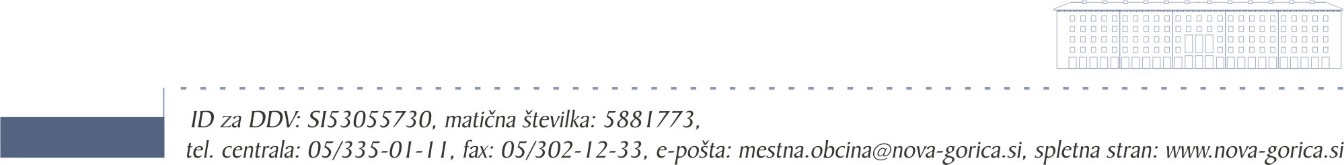 Podatki o naročnikuNaročnik javnega naročila je : MESTNA OBČINA NOVA GORICA, Trg Edvarda Kardelja 1,  5000 Nova Gorica, matična številka: 5881773000, davčna številka: SI 53055730Sredstva za javno naročilo so zagotovljena v proračunu Mestne občine Nova Gorica na proračunski postavki: 07231 – Koncesija izven mesta in primestnih naselij.Kontaktna oseba za primere tehničnih težav s pridobivanjem in uporabo dokumentacije je Nina Birsa, tel. št. 05 33 50 368, elektronski naslov: nina.birsa@nova-gorica.si.Vsa pojasnila v zvezi z vsebino dokumentacije lahko ponudniki zahtevajo zgolj preko portala javnih naročil. Za vsebino dokumentacije so relevantna zgolj pojasnila, ki jih potencialnim ponudnikom posreduje naročnik preko portala javnih naročil. Vsa morebitna ostala pojasnila, ki niso posredovana na zgoraj omenjeni način so zgolj informativne narave in niso pravo zavezujoča. 2.2. Oznaka in predmet javnega naročilaPredmet javnega naročila je podelitev koncesije za izvajanje javne službe vzdrževanja občinskih javnih cest na območju Mestne občine Nova Gorica zunaj mesta Nova Gorica in naselij Solkan, Kromberk Rožna Dolina in Pristava. Mestna občina Nova Gorica podeljuje pravico za opravljanje koncesionirane javne službe koncesionarju. Dejavnost javne službe obsega vzdrževalna dela za ohranjanje kategoriziranih občinskih cest v dobrem stanju, za zagotavljanje prometne varnosti in prevoznosti kategoriziranih občinskih cest, nadzor nad stanjem teh cest in njihovega varovalnega pasu ter vzpostavitev prevoznosti ob naravnih in drugih nesrečah. Redno vzdrževanje obsega tudi vzdrževanje drugih prometnih površin, bankin, brežin in objektov odvodnjavanja. Poleg tega obsega javna služba tudi zimsko službo, vzdrževanje vertikalne in horizontalne signalizacije in opreme, redno vzdrževanje cestnih naprav in objektov ter zagotavljanje preglednosti.Dela rednega vzdrževanja so:Pregledniška služba,Redno vzdrževanje prometnih površin,Redno vzdrževanje bankin,Redno vzdrževanje odvodnjavanja,Redno vzdrževanje brežin,Redno vzdrževanje prometne signalizacije in opreme,Redno vzdrževanje cestnih naprav in ureditev,Redno vzdrževanje vegetacije,Zagotavljanje preglednosti,Čiščenje cest,Redno vzdrževanje cestnih objektov,Intervencijski ukrepi, Zimska služba.Javna služba se mora izvajati tudi ob naravnih nesrečah (neurje, poplava, plaz, potres, žled in podobno) in drugih izrednih oziroma nepredvidenih dogodkih (intervencijski ukrepi).   Ponudnik je dolžan gospodarsko javno službo opravljati v skladu z ustavo, zakoni, podzakonskimi predpisi, predpisi lokalne skupnosti in koncesijsko pogodbo. Obseg zahtevanih storitev je razviden iz razpisne dokumentacije in prilog, priloženih k razpisni dokumentaciji. Ponudba mora zajemati izvajanje vseh razpisanih storitev. Vrsta postopka in objava Za oddajo predmetnega javnega naročila se uporabi odprti postopek. Javno naročilo je objavljeno na Portalu javnih naročil RS in na naslovu https://ejn.gov.si/ .Način in rok za predložitev ponudb Ponudniki morajo ponudbe predložiti v informacijski sistem e-JN na spletnem naslovu https://ejn.gov.si/, v skladu s točko 3 dokumenta Navodila za uporabo informacijskega sistema e-JN: PONUDNIKI (v nadaljevanju: Navodila za uporabo e-JN), ki je objavljen na spletnem naslovu https://ejn.gov.si/ .Ponudnik se mora pred oddajo ponudbe registrirati na spletnem naslovu https://ejn.gov.si/, v skladu z Navodili za uporabo e-JN. Če je ponudnik že registriran v informacijski sistem e-JN, se v aplikacijo prijavi na istem naslovu. Uporabnik ponudnika, ki je v sistemu e-JN pooblaščen za oddajanje ponudb, ponudbo odda s klikom na gumb »Oddaj«. Sistem e-JN ob oddaji ponudb zabeleži identiteto uporabnika in čas oddaje ponudbe. Uporabnik z dejanjem oddaje ponudbe izkaže in izjavi voljo v imenu ponudnika oddati zavezujočo ponudbo (18. člen Obligacijskega zakonika). Z oddajo ponudbe je le-ta zavezujoča za čas, naveden v ponudbi, razen če jo uporabnik ponudnika umakne ali spremeni pred potekom roka za oddajo ponudbPonudba se šteje za pravočasno oddano, če jo naročnik prejme preko sistema e-JN https://ejn.gov.si/  najkasneje do _____________ do 9.00 ure. Za oddano se šteje ponudba, ki je v sistemu e-JN označena s statusom »ODDANO«.Ponudnik lahko do roka za oddajo ponudb svojo ponudbo umakne ali spremeni. Če ponudnik v sistemu e-JN svojo ponudbo umakne, se šteje, da ponudba ni bila oddana in je naročnik v sistemu e-JN tudi ne bo videl. Če ponudnik svojo ponudbo v informacijskem sistemu e-JN spremeni, je naročniku v tem sistemu odprta zadnja oddana ponudba. Po preteku roka za predložitev ponudb ponudbe ne bo več mogoče oddati. Informacije v zvezi z odpiranjem ponudbOdpiranje ponudb bo potekalo avtomatično v sistemu e-JN dne ____________                                                                             in se bo začelo ob 10.30 uri na spletnem naslovu https://ejn.gov.si/.Odpiranje poteka tako, da sistem e-JN samodejno ob uri, ki je določena za javno odpiranje ponudb, prikaže podatke o ponudniku, o variantah, če so bile zahtevane oziroma dovoljene, skupni ponudbeni vrednosti ponudbe ter omogoči dostop do dokumenta, ki ga ponudnik naloži v sistem e-JN pod razdelek »Skupna ponudbena cena« v del »Predračun«.Pravna podlaga Pravna podlaga za izvedbo postopka je v naslednjih predpisih: Zakon o javnem naročanju (ZJN-3, Ur.l. RS 91/2015 - UPB s spremembami);Zakon o pravnem varstvu v postopkih javnega naročanja (ZPVPJN, Ur.l. RS, št. 43/2011- UPB s spremembami);Zakon o gospodarskih javnih službah (Uradni list RS, št. 32/93, 30/98 - ZZLPPO, 127/06 - ZJZP, 38/10 - ZUKN, 57/11)Obligacijski zakonik (OZ Ur. L. RS, št. 97/2007- UPB s spremembami);Zakon o integriteti in preprečevanju korupcije (ZIntPK, Ur.l.RS, št. 69/2011 - UPB s spremembami );Kazenski zakonik (KZ-1, Ur.l. RS 50/2012 - UPB s spremembami);Zakon o odgovornosti pravnih oseb za kazniva dejanja (ZOPOKD, Ur.l.RS, št. 98/2004- UPB s spremembami);Zakon o varstvu osebnih podatkov (ZVOP-1, Ur.l. RS 94/2007 - UPB s spremembami);Zakon o gospodarskih družbah (ZGD-1, Ur.l. RS, št. 65/2009 - UPB s spremembami); Odlok o koncesiji za opravljanje lokalne gospodarske javne službe vzdrževanje občinskih javnih cest na območju Mestne občine Nova Gorica (Uradni list RS, št. 8/10 s spremembami);Zakon o cestah (Uradni list RS, št. 132/22, 140/22 - ZSDH-1A, 29/23),Pravilnik o rednem vzdrževanju javnih cest (Uradni list RS, št. 38/16, 132/22 - ZCes-2)Pravilnik o vrstah vzdrževalnih del na javnih cestah in nivoju rednega vzdrževanja javnih cest (Uradni list RS, št. 62/2008 - UPB s spremembami);Uredba o finančnih zavarovanjih pri javnem naročanju (Uradni list RS, št. 27/16);Zakon o javno-zasebnem partnerstvu (Uradni list RS, št. 127/06, Uradni list Evropske unije, št. 317/07, 314/09, 319/11, 335/13, 307/15).Način priprave ponudbePonudniki predložijo ponudbo za celotno razpisano javno naročilo. Ponudba je lahko samostojna, skupna ali s podizvajalci.Samostojna ponudba je tista ponudba, v kateri nastopa samo en gospodarski subjekt (samostojni ponudnik), ki sam izpolnjuje vse razpisane pogoje in zahteve ter sam v celoti prevzema izvedbo naročila. Skupna ponudba je ponudba, v kateri nastopa več pravnih ali fizičnih oseb skupaj (v 
nadaljevanju: konzorcij), ki izpolnjujejo pogoje za ponudnika po tem razpisu. Ista pravna ali fizična oseba lahko kot član konzorcija sodeluje le pri eni skupni vlogi za koncesijo. Če ista pravna ali fizična oseba sodeluje pri več skupnih prijavah, se take vloge zavržejo. Če pravna ali fizična oseba že kandidira samostojno, ne more kandidirati še kot član konzorcija. Kadar predloži skupno vlogo več pravnih ali fizičnih oseb (konzorcij), morajo k vlogi priložiti sklenjeno pogodbo o ureditvi medsebojnih razmerij v zvezi z izvajanjem koncesije, iz katere mora biti razvidno najmanj: člani konzorcija;vodilni član konzorcija ali drug način, ki omogoča, da lahko sporočila v zvezi z izvajanjem koncesije koncedent pošilja le eni osebi z učinkom za vse člane konzorcija;ureditev medsebojnih pravic in obveznosti med člani konzorcija v zvezi z izvajanjem koncesije;medsebojna zaveza članov konzorcija, da za obveznosti koncesionarja po koncesijski pogodbi odgovarjajo solidarno. V primeru skupne ponudbe skupine izvajalcev, mora biti naročnik finančnega zavarovanja za resnost ponudbe vodilni član konzorcija.  Razvidno mora biti, kolikšen odstotek storitev bo opravljal posamezni član konzorcija. V primeru predložitve skupne ponudbe (konzorcij) se kadrovska in tehnična sposobnost upošteva kot seštevek vseh članov konzorcija. Ponudba s podizvajalci je ponudba, v kateri poleg ponudnika kot glavnega izvajalca, nastopajo tudi drugi gospodarski subjekti (v nadaljevanju: podizvajalci). Podizvajalec je gospodarski subjekt, ki je pravna ali fizična oseba in za ponudnika, s katerim naročnik sklene pogodbo o izvedbi javnega naročila, dobavlja blago ali izvaja storitev oziroma gradnjo, ki je neposredno povezana s predmetom javnega naročila. V razmerju do naročnika ponudnik v celoti odgovarja za izvedbo prevzetega naročila ne glede na število podizvajalcev.Ponudnik, ki izvaja javno naročilo z enim ali več podizvajalci, mora imeti ob sklenitvi pogodbe z naročnikom ali med njenim izvajanjem, sklenjene pogodbe s podizvajalci. Podizvajalec mora naročniku posredovati kopijo pogodbe, ki jo je sklenil s svojim naročnikom (ponudnikom), v petih dneh od sklenitve te pogodbe, v kolikor tega ne stori izvajalec. Kadar namerava ponudnik izvesti javno naročilo s podizvajalci, mora ponudnik v ponudbi:navesti vse podizvajalce ter vsak del javnega naročila, ki ga namerava oddati v podizvajanje, kontaktne podatke in zakonite zastopnike predlaganih podizvajalcev,priložiti zahtevo podizvajalca za neposredno plačilo, če podizvajalec to zahteva in soglasje ponudnika, da naročnik neposredno plača podizvajalcupodizvajalsko pogodbo Naročnik ponudnike opozarja na novejšo prakso prekrškovnega sodišča in Državne revizijske komisije, ki vlaga obdolžilne predloge na pristojno sodišče iz razloga, ker je v primeru, da ponudnik ob oddaji ponudbe izjavi, da ne nastopa s podizvajalci, po sklenitvi pogodbe pa kot izvajalec priglasi podizvajalce, lahko storjen prekršek dajanja neresnične izjave po peti točki prvega odstavka 112. člena ZJN-3, za katerega je zagrožena tudi stranska sankcija izločitve iz postopka javnega naročanja. Zaradi navedenega se morajo ponudniki zavedati, da bo naročnik vsako nominacijo novega podizvajalca preveril z vidika dajanja lažnih izjav in v primeru, da se izkaže, da je podan zakonski dejanski stan prekrška, ustrezno ukrepal. Prav tako mora ponudnik, v primeru, da zamenja podizvajalca oziroma sklene pogodbo z novim podizvajalcem v roku 5 dni po spremembi predložiti vse podatke iz prejšnjega odstavka. Naročnik bo vsakega zamenjanega oziroma novega podizvajalca po podpisu osnovne pogodbe preveril, ali izpolnjuje predpisane pogoje za podizvajalca in to potrdil izvajalcu. Podizvajalec ne sme pričeti z deli, dokler ne sklene pogodbe s svojim naročnikom (izbranim izvajalcem) in dokler ga ne potrdi naročnik. Izplačilo podizvajalcem je obvezno le, če podizvajalec zahteva neposredno plačilo. Kadar namerava ponudnik izvesti javno naročilo s podizvajalcem, ki zahteva neposredno plačilo, mora:glavni izvajalec v pogodbi pooblastiti naročnika, da na podlagi potrjenega računa oziroma situacije s strani ponudnika neposredno plačuje podizvajalcu,podizvajalec predložiti soglasje, na podlagi katerega naročnik namesto ponudnika poravna podizvajalčevo terjatev do ponudnika,glavni izvajalec svojemu računu ali situaciji priloži račun ali situacijo podizvajalca, ki ga je predhodno potrdil. Če podizvajalec ne zahteva neposrednega plačila, mora naročnik od glavnega izvajalca zahtevati, da mu najpozneje v 60 dneh od plačila končnega računa oziroma situacije pošlje svojo pisno izjavo in pisno izjavo podizvajalca, da je podizvajalec prejel plačilo za izvedene gradnje ali storitve oziroma dobavljeno blago, neposredno povezano s predmetom javnega naročila. Ponudnik mora predložiti tudi izpolnjen obrazec OBR-6  za vse podizvajalcePoleg tega je potrebno za vsakega podizvajalca predložiti še izjavo o izpolnjevanju in sprejemanju pogojev za izvedbo naročila OBR-5 z zahtevanimi prilogami. V kolikor podizvajalec ne izpolnjuje pogojev določenih v OBR-5, ne sme sodelovati pri izvedbi javnega naročila. V primeru, da ponudnik na razpisanem javnem naročilu ne bo angažiral podizvajalcev, mora podpisati izjavo OBR-3, da bo dela izvajal sam in da nima podizvajalcev. Naročnik bo za vse nove podizvajalce, ki niso bili navedeni v ponudbi s podizvajalci (zamenjava podizvajalcev ali uvedba novih podizvajalcev v delo) preden jih bo potrdil, zahteval predložitev vse dokumentacije, ki se zahteva za podizvajalce (izpolnjevanje pogojev in predložitev dokazil iz OBR-5). V kolikor podizvajalci pogojev ne bodo izpolnjevali, jih naročnik ne bo potrdil. Izbrani ponudnik mora naročniku v postopku javnega naročanja ali pri izvajanju javnega naročila posredovati podatke o:svojih ustanoviteljih, družbenikih, vključno s tihimi družbeniki (velja za tuje družbe, če po tujem pravu institut tihe družbe obstaja), delničarjih, komanditistih ali drugih lastnikih in podatke o lastniških deležih navedenih oseb;gospodarskih subjektih, za katere se glede na določbe zakona, ki ureja gospodarske družbe, šteje, da so z njim povezane družbe,Izbrani ponudnik mora podatke iz prejšnjega odstavka posredovati naročniku v roku osmih dni od prejema poziva.Ponudnik lahko sodeluje v postopku javnega naročila samo z eno ponudbo, bodisi individualno, bodisi kot ponudnik v ponudbi skupine ponudnikov. V kolikor bo ponudnik nastopal  v več ponudbah individualno ali kot ponudnik v ponudbi skupine ponudnikov, bodo vse ponudbe, v katerih bo nastopal izločene iz postopka oddaje javnega naročila. Podizvajalci lahko sodelujejo pri več ponudbah hkrati. Jezik v ponudbiPonudba in ostala dokumentacija, ki se nanaša na ponudbo, mora biti obvezno napisana v slovenskem jeziku.Stroški za izdelavo ponudbe Izbira ponudbe je izključna pravica naročnika. Naročnik ne plača ponudnikom nobenih stroškov in ne prevzema odškodninske odgovornosti v zvezi z izdelavo ponudb ali kasnejšimi opravili. Naročnik tudi ne odgovarja za škodo, ki bi jo utrpel ponudnik, ker njegova ponudba ni bila sprejeta in v primeru, da naročnik v skladu z ZJN-3 ustavi postopek, zavrne vse ponudbe ali odstopa od predmeta javnega naročanja.Pojasnjevanje dokumentacije v zvezi z oddajo javnega naročilaNaročnik bo na oziroma preko portala javnih naročil posredoval dodatna pojasnila v zvezi z dokumentacijo v zvezi z oddajo javnega naročila najpozneje šest dni pred rokom za prejem ponudb, pod pogojem, da bo vprašanje zastavljeno na portalu javnih naročil do ___________ do 12.00 ure.Spremembe in dopolnitve dokumentacije v zvezi z oddajo javnega naročilaNaročnik sme v skladu s 67. členom ZJN-3 spremeniti ali dopolniti razpisno dokumentacijo. Tovrstne spremembe in dopolnitve bo naročnik izdal v obliki dodatkov k razpisni dokumentaciji. Vsak dodatek k razpisni dokumentaciji postane sestavni del razpisne dokumentacije. Kot del razpisne dokumentacije štejejo tudi vprašanja in odgovori, objavljeni na portalu javnih naročil. Naročnik bo po potrebi podaljšal rok za oddajo prijav, da bo ponudnikom omogočil upoštevanje dopolnitev. Finančno zavarovanje za resnost ponudbe Ponudniki morajo svoji ponudbi priložiti menično izjavo za resnost ponudbe (OBR-15). Ponudnik priloži menico ter original menično izjavo za resnost ponudbe (mora biti žigosana in podpisana s strani zakonitega zastopnika), ki jo mora dostaviti osebno ali po pošti na sedež naročnika do roka za predložitev ponudb.Višina zavarovanja za resnost ponudbe znaša 10.000,00 EUR, čas veljavnost je do ________. V kolikor ponudnik te menične izjave in menice ne bo priložil k ponudbi, bo naročnik ponudnika izključil (izločil) iz postopka javnega naročanja.Naročnik bo unovčil polni znesek zavarovanja  za resnost ponudbe v primeru:če ponudnik spremeni ali umakne svojo ponudbo po poteku roka za oddajo ponudb aliče ponudnik, ki ga je naročnik v času veljavnosti ponudbe obvestil o sprejetju njegove ponudbe:ne izpolni ali zavrne sklenitev pogodbe o izvedbi javnega naročila aline predloži ali zavrne predložitev ustreznega finančnega zavarovanja za dobro izvedbo pogodbenih obveznosti. Finančno zavarovanje za dobro izvedbo pogodbenih obveznostiPonudnik mora k dokumentaciji v zvezi z oddajo javnega naročila priložiti svojo izjavo, da bo naročniku izročil finančno zavarovanje za dobro izvedbo pogodbenih obveznosti OBR-16.Ponudnik mora najkasneje v roku 10 dni od sklenitve pogodbe, kot pogoj za veljavnost pogodbe, naročniku izročiti brezpogojno bančno garancijo oz. ustrezno kavcijsko zavarovanje pri zavarovalnici za dobro izvedbo pogodbenih obveznosti v zahtevani obliki, glede na vzorec iz razpisne dokumentacije, v višini 100.000,00 EUR. Ponudnik predloži zavarovanje za prvo leto trajanja pogodbe, nato pa vsako nadaljnje leto – najkasneje 30 dni pred potekom veljavnosti – zavarovanje podaljša za obdobje enega leta.  Kadar je kot najugodnejša izbrana skupna ponudba skupine izvajalcev, mora biti naročnik finančnega zavarovanja za dobro izvedbo del vodilni član konzorcija. Zavarovanje odgovornosti za škodoPonudnik je dolžan v roku 8 dni po sklenitvi pogodbe skleniti zavarovanje iz naslova splošne civilne (vključno z razširitvijo na druge nevarnostne vire) odgovornosti v višini najmanj 100.000,00 EUR, in sicer za škodo, ki bi jo povzročil z nerednim ali nevestnim  opravljanjem javne službe kot tudi za škodo, ki  pri opravljanju ali v zvezi z opravljanjem javne službe nastane uporabnikom ali drugim osebam in za škodo, ki nastane iz objektivne odgovornosti za stvar in jo povzročijo pri njem zaposleni ali pogodbeni izvajalci, in predložiti naročniku dokazilo o sklenitvi. Ponudnik mora predložiti naročniku za vsako nadaljnje leto trajanja koncesijske pogodbe posebej, najkasneje 30 dni pred iztekom veljavnosti obstoječega zavarovanja, dokazilo o zavarovanju odgovornosti za naslednje leto.Zavarovalno pogodbo se sklene za škodo z najnižjo višino enotne zavarovalne vsote 100.000 EUR - zavarovanje dejavnosti. Pogodba o zavarovanju ima klavzulo, da je zavarovanje sklenjeno v korist naročnika-koncedenta.Rok plačila in način obračunavanja Naročnik koncesionarju  plačuje  opravljeno delo na podlagi  izstavljenih in potrjenih mesečnih situacij. Isti plačilni pogoji veljajo tudi za podizvajalce.Izvajalec mora svojemu računu obvezno priložiti račune svojih podizvajalcev, ki jih je predhodno potrdil. Veljavnost ponudbe Ponudba brez kakršnihkoli popravkov ponudbenih cen mora veljati do __________.                                             Ponudba mora vsebovati izrecno jamstvo, da je tveganje spremembe cen kalkulativnih elementov v obdobju visečnosti ponudbe, vračunano v ceno storitve.V primeru vloženega zahtevka za revizijo so ponudniki vezani na ponudbo do sklenitve pogodbe z izbranim ponudnikom oziroma drugačne odločitve naročnika ali Državne revizijske komisije. Variantne ponudbeVariantne ponudbe niso dopustne.Ponudbeni predračunPonudnik mora v predračunu ponujati vse pozicije, ki so del razpisne dokumentacije.Če bo ponudnik ponudil neobičajno nizko ceno, bo naročnik ravnal skladno z določili 89. člena ZJN-3, preden bo takšno ponudbo zavrnil.  Izločitev ponudb, ustavitev postopka, zavrnitev vseh        ponudb, odstop od izvedbe javnega naročilaNaročnik si pridržuje pravico do izločitve ponudb, ustavitve postopka, zavrnitve vseh ponudb ali odstopa od izvedbe javnega naročila, v skladu z določili 90. člena ZJN-3.  Zaupnost podatkovNaročnik bo kot poslovno skrivnost ali kot tajnost varoval le tiste podatke v ponudbi, ki so označeni kot poslovna skrivnost oziroma tajnost in ki jih kot takšne opredeljuje veljavna zakonodaja. Javni podatki so količina iz specifikacije, cena na enoto, vrednost posamezne postavke in skupna vrednost iz ponudbe, v primeru merila ekonomsko najugodnejše ponudbe pa tisti podatki, ki so vplivali na razvrstitev ponudbe v okviru drugih meril.Izključitev ponudnikov, ki so sodelovali pri pripravi dokumentacijePonudnik ne sme biti posredno ali neposredno povezan s svetovalci ali katero koli osebo, ki je pripravljala načrt, specifikacije in drugo dokumentacijo, na katerega se nanaša predmetno javno naročilo. Dopustne dopolnitve ponudbČe so ali se zdijo informacije ali dokumentacija, ki jo morajo predložiti gospodarski subjekti, nepopolne ali napačne oziroma, če posamezni dokumenti manjkajo, lahko (ni pa nujno) naročnik zahteva, da ponudnik v ustreznem roku predloži manjkajoče dokumente ali dopolni, popravi ali pojasni ustrezne informacije ali dokumentacijo, pod pogojem, da je takšna zahteva popolnoma skladna z načeloma enake obravnave in transparentnosti. Naročnik bo v primeru formalno nepopolne ponudbe, v kolikor določenega dejstva ne bo mogel sam preveriti, dopustil in omogočil dopolnitev take ponudbe v skladu z določili 89. člena ZJN-3. Ponudnik ne bo smel spreminjati skupne vrednosti ponudbe.Če ponudnik v roku, ki mu ga bo določil naročnik, ne bo ustrezno dopolnil ponudbe, bo naročnik tako ponudbo izločil. Odločitev o oddaji naročilaNaročnik bo v roku petih dni po končanem preverjanju in ocenjevanju ponudb obvestil vsakega ponudnika o sprejeti odločitvi v zvezi z oddajo javnega naročila. Odločitev o oddaji naročila naročnik sprejme najpozneje v roku 90 dni od roka za oddajo ponudb in mora biti vsebinsko v skladu s 3. odstavkom 90. člena ZJN-3. Naročnik bo o vseh odločitvah v zvezi s postopkom javnega naročanja obvestil ponudnike na način, da podpisano odločitev glede tega objavi na portalu javnih naročil. Preveritev ponudbeV kolikor bo naročnik ugotovil, da je izbrani ponudnik v ponudbi predložil neresnična in zavajajoča dokazila, je dolžan ponudnika izločiti iz nadaljnjega postopka. Popravni mehanizem Naročnik si pridržuje pravico, da na podlagi devetega odstavka 75. člena ZJN-3 oceni, da dokazi, ki jih je predložil gospodarski subjekt v okviru instituta popravnega mehanizma, zadoščajo, da se gospodarskega subjekta ne izključi iz postopka javnega naročanja. Navedeno je naročnikova pravica in ne dolžnost.Na popravni mehanizem se lahko ponudnik sklicuje tudi pri izkazovanju neobstoja razloga za izključitev iz točke b) četrtega odstavka 75. člena ZJN-3, in sicer na podlagi odločbe Ustavnega sodišča RS, št.: U-I-180/19-23 z dne 5. 5. 2022. Ponudnik mora predložiti dokazila, ki dokazujejo, da je gospodarski subjekt sprejel ukrepe v okviru instituta popravnega mehanizma, že ob oddaji ponudbe. Kasneje predloženih dokazil naročnik ne bo upošteval.Če naročnik oceni, da ukrepi ne zadoščajo, gospodarskemu subjektu pošlje utemeljitev takšne odločitve.Dokazovanje pogojev za sodelovanje Če ni v teh navodilih za posamezne dokumente drugače določeno, zadošča predložitev skeniranih zahtevanih dokumentov. Naročnik si pridržuje pravico do vpogleda v originalne dokumente. Obrazci izjav, ki jih mora predložiti ponudnik, so del dokumentacije v zvezi z oddajo javnega naročila. Izjave so lahko predložene na teh obrazcih ali na ponudnikovih, ki pa vsebinsko bistveno ne smejo odstopati od priloženih obrazcev. Izjave ponudnika morajo biti elektronsko podpisane s strani ponudnika. Naročnik si pridržuje pravico do preveritve verodostojnosti izjav oziroma potrdil pri podpisniku le-teh.Če obstaja naročnikova zahteva, koliko stari so lahko dokumenti, ki jih ponudnik prilaga kot dokazila, je to navedeno pri posameznem pogoju. V kolikor ni navedeno ničesar, starost dokumenta ni pomembna, odražati pa mora zadnje stanje. Dokumenti morajo ne glede na določeno oziroma zahtevano največjo dopuščeno starost vedno odražati zadnje stanje. Vsa dokumentacija je v slovenskem jeziku in je naročnik ne prevaja za tuje ponudnike. Tako dokazila pristojnih institucij kot tudi overjene izjave tujega ponudnika morajo biti prevedene v slovenski jezik. Predložen mora biti prevod slovenskega sodnega tolmača. Ponudniki s sedežem v tuji državi morajo izpolnjevati enake pogoje kot ponudniki s sedežem v Republiki Sloveniji. Ponudniki s sedežem v tuji državi morajo predložiti zahtevana ustrezna dokazila pristojnih institucij. V kolikor je ponudnik samostojni podjetnik in ne more pridobiti in predložiti zahtevanih dokumentov, mora priložiti primerne dokumente, iz katerih izhaja izpolnjevanje zahtevanega pogoja.V kolikor ponudnik nima sedeža v Republiki Sloveniji in ne more pridobiti in predložiti zahtevanih dokumentov, ker država v kateri ima ponudnik svoj sedež ne izdaja takšnih dokumentov, lahko ponudnik namesto elektronskega dokazila predloži zapriseženo izjavo prič ali zapriseženo izjavo ponudnika. Izjava mora biti podana pred pravosodnim ali upravnim organom, notarjem ali pristojnim organom poklicnih ali gospodarskih subjektov v državi, v kateri ima ponudnik svoj sedež. Kadar ima ponudnik sedež v drugi državi, mora v ponudbi, v obrazcu »Ponudba«, navesti svojega pooblaščenca(-ko) za vročitve, v skladu z določbami Zakona o splošnem upravnem postopku (Uradni list RS, št. 24/06-UPB s spremembami; v nadaljevanju: ZUP). V kolikor to ne bo storil, mu bo, v skladu z ZUP, po uradni dolžnosti postavljen pooblaščenec za vročitve.Naročnik si pridržuje pravico, da za vsakega od postavljenih pogojev zahteva dodatna dokazila, kot na primer: skenirane sklenjene pogodbe za referenčne posle, podatke o referenčnih poslih, dokazila o kadrih, ipd.Sklenitev pogodbePogodba bo pripravljena v skladu z vzorcem pogodbe iz te dokumentacije v zvezi z oddajo javnega naročila. Izbrani ponudnik mora pogodbo podpisati in jo vrniti naročniku najkasneje v roku 5 dni po prejemu pogodbe v podpis.Če se ponudnik v tem roku ne odzove na podpis pogodbe, se šteje, da je odstopil od ponudbe.Zahtevek za revizijoNa podlagi Zakona o pravnem varstvu v postopkih javnega naročanja (ZPVPJN, Ur.l. RS, št. 43/2011, št. 60/2011-ZTP-D,63/2013, 90/2014-ZDU-1, 95/2014-ZIPRS1415-C, 96/2015-ZIPRS1617, 80/2016-ZIPRS1718, 60/2017, 72/2019, v nadaljevanju: ZPVPJN)  se lahko zahtevek za revizijo vloži v vseh stopnjah postopka oddaje javnega naročila in zoper vsako ravnanje naročnika, razen če zakon, ki ureja oddajo javnih naročil ali ZPVPJN ne določa drugače. Če se zahtevek za revizijo nanaša na vsebino objave obvestila o naročilu, povabilo k oddaji ponudbe ali dokumentacijo v zvezi z oddajo javnega naročila, je dolžan vlagatelj ob vložitvi zahtevka za revizijo vplačati takso v višini 4.000,00 EUR na transakcijski račun št. SI56 0110 0100 0358 802, sklic 11 16110-7111290-XXXXXXLL (prvih šest številk je zaporedna številka objave na enotnem informacijskem portalu javnih naročil, ki jo ponudnik vpiše sam, zadnji dve številki pa pomenita oznako leta). Zahtevek za revizijo mora biti sestavljen v skladu z določili 15. člena ZPVPJN, vloži se pisno neposredno pri naročniku, po pošti priporočeno ali priporočeno s povratnico. Vlagatelj mora zahtevku za revizijo priložiti potrdilo o plačilu takse. Zahtevek za revizijo se vloži v roku iz 25. člena ZPVPJN.Kadrovske zmogljivostiPonudnik je dolžan zagotoviti ustrezno število in delovne izkušnje kadrov, ki bodo sodelovali pri izvajanju del v okviru koncesije in sicer najmanj:1 x odgovorni vodja vzdrževanja za organizacijo in koordinacijo ter obračun del (6 let delovnih izkušenj na primerljivih delih in nalogah)1 x strokovnjak za vodenje katastra in BCP1 x delovodja oziroma skupinovodja (4 leta delovnih izkušenj, od tega vsaj dve leti na primerljivih delih iz področja vzdrževanja cest)1 x cestni preglednik (3 leta delovnih izkušenj na primerljivih delih in nalogah, od tega vsaj dve leti iz področja vzdrževanja cest)1 x zidar KV (dve leti izkušenj pri primerljivih delih in nalogah)1 x zidar PK (dve leti delovnih izkušenj na primerljivih delih in nalogah)2 x KV voznik (dve leti izkušenj pri primerljivih delih in nalogah)1 x KV strojnik (dve leti izkušenj pri primerljivih delih in nalogah)7 x vzdrževalec cest (dve leti delovnih izkušenj na primerljivih delih in nalogah)Tehnična opremaMinimalni obseg mehanizacije in opreme za izvajanje koncesije je:1x pregledniško vozilo z vso opremo, ki je predpisana za opravljanje pregledniške službe za najnujnejše vzdrževalne ukrepe,2x poltovorno vozilo s kabino za 4. osebe z opremo za izvajanje bolj zahtevnih del 2x tovorno vozilo do 15t nosilnosti-vlačilec 1x tovorno vozilo do 11t nosilnosti- vlačilec1 x tovorno vozilo 6t1x avtomatski posipalec za mokro soljenje opremljen z merilcem dejanskega posipa2x traktor nad 75KW s priključki za košnjo, mešalec, škarje in zimsko pluženje-posipanje1 x traktor do 75KW –zimsko pluženje in posipanje1x snežni rezkar z lastnim pogonom moči nad 110 KW,2x snežni čelni plug širine nad 2,9m 2x snežni čelni plug širine od 2,4 do 2,8m 1x snežni čelni plug širine do 2,4m 4x vlečni posipalec 1,25m³2x vlečni posipalec 0,8m³1x merilec slanosti,1 x gumi bager nakladač zimska1x greder nad 110 KW1x valjar do 2500kg1x valjar za mulde1x rezkar za asfalt1x stroj za rezanje asfalta1x vibracijsko nabijalo-žaba1x vozilo za prevoz asfalta – trermokeson2x komplet signalizacija za delo na cesti in zaporo na cesti1x agregat za proizvodnjo el. energije1x stroj za talne označbe,1x kompresor z rušilnim in vrtalnim kladivom1x unimog 300-500 s priključki1 x kot npr. unimog 1600 za pluženje in posipanje4x motorna žaga,1 x motorna žaga za višinsko obrezovanje6x nahrbtna kosilnica1x rovokopač s priključkiOpomba: Kabine tovornjakov in traktorjev morajo biti opremljene z GPS napravami, ki omogočajo sledenje vozil.           Opremljenost za pravočasno interno in eksterno obveščanje o dogodkih na cestnem omrežju-lastna UKV oprema in frekvenca, GSM aparati, internet.Koncendent ima pravico zahtevano opremo preveriti pri ponudniku. Oprema mora biti ustrezno vzdrževana in uporabljiva.Šteje se, da ponudnik razpolaga z ustrezno opremo, če jo ima v lasti, ali ima zagotovljeno njeno uporabo na katerikoli drugi pravni podlagi za ves čas trajanja koncesije. Naročnik si pridržuje pravico, da za ugotavljanje izpolnjevanja tega pogoja od ponudnika kadarkoli zahteva predložitev pogodb ali drugih pravnih aktov, s katerim se dokazuje lastninska pravica oziroma pravica do uporabe zahtevane opreme za izvajanje vzdrževalnih del v zahtevanem obsegu.Oprema cestne vzdrževalne enote oz. baze:Vzdrževalna enota mora ustrezati naslednjim zahtevam:pokrita skladišča ali silosi za sol za posipanje za minimalne zaloge 100 ton;deponija za drobljenec za posipanje (izjemoma na prostem) za minimalne zaloge 150 m³ vseh frakcij. Za drobljenec mora izvajalec zagotoviti za predvidene količine sredstva za pokrivanje (ponjave, cerade, strehe itd…) in sicer za najmanj 50% predvidenih količin, postopoma za celotno količino,garaže ali prostore za predpisano mehanizacijo,skladišče za cestno – prometno opremo in signalizacijo,skladišče za materiale za interventno krpanje cest,upravne in dežurne prostorePonudnik mora imeti zgradbe v svoji lasti oziroma mora imeti sklenjeno najemno pogodbo za čas trajanja koncesijske pogodbe. Šteje se, da ponudnik  razpolaga z ustrezno vzdrževalno enoto, če jo ima v lasti (lastnina, solastnina, stavbna pravica) ali ima zagotovljeno njeno  uporabo na podlagi najemnega ali drugega razmerja za ves čas trajanja koncesije. Intervencijska službaPonudnik mora biti organiziran tako, da lahko organizira stalno intervencijsko službo, vse dni v letu, 24 ur na dan. Intervencijsko skupino morata sestavljati najmanj dva delavca. Merila za izbiro ponudnikaMerilo za izbiro najugodnejšega ponudnika je ekonomsko najugodnejša ponudba.Cena storitve – strošek izvajanja javne službeCENA T = najnižja cena/ponujena cena x 85Fiksnost cenPonudnik nudi fiksne cene v prvem letu od podpisa pogodbe = 2 točkiPonudnik nudi fiksne cene v prvem in drugem letu od podpisa pogodbe = 4 točkePonudnik nudi fiksne cene v prvem, drugem in tretjem letu od podpisa pogodbe = 6 točkPonudnik nudi fiksne cene v prvem, drugem, tretjem in četrtem letu od podpisa pogodbe = 8 točkPonudnik nudi fiksne cene v prvem, drugem, tretjem, četrtem in petem letu od podpisa pogodbe = 10 točkCene so za čas veljavnosti pogodbe fiksne, glede na ponujeno fiksnost cen ponudnika. Po preteku obdobja fiksnosti ponudbenih cen, se cene lahko spremenijo. Kot podlaga za valorizacijo ponudbenih cen se uporabi indeks cen življenjskih potrebščin (inflacija), ki ga uradno objavlja Statistični urad Republike Slovenije.Cene se lahko dvignejo, ko kumulativno povečanje indeksa cen življenjskih potrebščin preseže 5 % (pet odstotkov) vrednosti, pri čemer se povečanje indeksa cen življenjskih potrebščin prične upoštevati po zaključku obdobja fiksnosti.Povišanje cen znaša osemdeset odstotkov (80 %) povišanja indeksa cen življenjskih potrebščin. Nadaljnja povišanja cen se lahko izvedejo, ko kumulativno povečanje indeksa cen življenjskih potrebščin, ponovno preseže pet odstotkov (5 %) vrednosti od zadnjega povišanja cen.Tehnična oprema Povprečna starost minimalne tehnične opreme znaša manj kot 5 let = 5 točkPovprečna starost minimalne tehnične opreme znaša od 5 let do največ 6,99 let = 3 točkePovprečna starost minimalne tehnične opreme znaša 7 let ali več = 0 točk 3.  POGOJI ZA UGOTAVLJANJE SPOSOBNOSTIUSTREZNOST ZA OPRAVLJANJE POKLICNE DEJAVNOSTI (tretji odstavek 76. člena ZJN-3)Gospodarski subjekt mora biti registriran za opravljanje dejavnosti, ki je predmet tega javnega naročila in vpisan v enega od poklicnih ali poslovnih registrov, ki se vodijo v državi članici, v kateri ima gospodarski subjekt sedež. Če morajo imeti gospodarski subjekti določeno dovoljenje ali biti člani določene organizacije, da lahko v svoji matični državi opravljajo določeno storitev, morajo v postopku za oddajo javnega naročila predložiti dokazilo o tem dovoljenju ali članstvu. DOKAZILO: Gospodarski subjekti, registrirani v RS: ESPD obrazec ( v » Del IV: Pogoji za sodelovanje, Oddelek A:Ustreznost, Vpis v ustrezen poklicni register ali Vpis v poslovni register ) na strani vseh gospodarskih subjektov v ponudbi. Ponudnik naj predloži veljavne licence.Naročnik si pridržuje pravico, da preveri obstoj in vsebino navedb v ponudbi, v kolikor se bo pojavil dvom o resničnosti ponudnikovih izjav v ESPD. V ta namen mora ESPD vsebovati vse potrebne podatke, da lahko naročnik v uradni evidenci preveri izpolnjevanje predmetnega pogoja. V kolikor takšna preveritev ne bo mogoča, bo naročnik od gospodarskega subjekta zahteval predložitev kopije vpisa v enega od poklicnih ali poslovnih registrov oziroma primerljivega dokazila. Gospodarski subjekti, ki nimajo sedeža v RS, morajo predložiti potrdilo ter ustrezno dovoljenje. Če država, v kateri ima gospodarski subjekt svoj sedež ne izdaja takšnih dokumentov, lahko gospodarski subjekt predloži zapriseženo izjavo prič ali zapriseženo izjavo zakonitega zastopnika. (v primeru skupne ponudbe mora pogoj izpolniti vsak izmed partnerjev, v primeru da gospodarski subjekt nastopa s podizvajalci morajo pogoj izpolniti tudi podizvajalci)ODVZEM KONCESIJEGospodarskemu subjektu v zadnjih petih letih od objave razpisa ni bila odvzeta koncesija iz razlogov na njegovi strani.DOKAZILO: Izpolnjen obrazec ESPD (v «Del IV: Pogoji za sodelovanje, Oddelek A: Ustreznost) Naročnik si pridržuje pravico, da preveri obstoj in vsebino navedb v ponudbi, v kolikor se bo pojavil dvom o resničnosti ponudnikovih izjav v ESPD. V ta namen mora ESPD vsebovati vse potrebne podatke, da lahko naročnik v uradni evidenci preveri izpolnjevanje predmetnega pogoja. (v primeru skupne ponudbe mora pogoj izpolniti vsak izmed partnerjev, v primeru da gospodarski subjekt nastopa s podizvajalci morajo pogoj izpolniti tudi podizvajalci)NEOBSTOJ OBVEZNIH IZKLJUČITVENIH RAZLOGOV (prvi odstavek 75. člena ZJN-3) Naročnik bo iz sodelovanja v postopku javnega naročanja izključil gospodarski subjekt, če ugotovi ali je drugače seznanjen, da je bila gospodarskemu subjektu ali osebi, ki je članica upravnega, vodstvenega ali nadzornega organa tega gospodarskega subjekta ali ki ima pooblastila za njegovo zastopanje ali odločanje ali nadzor v njem, izrečena pravnomočna sodba za kazniva dejanja iz Kazenskega zakonika (Uradni list RS, 50/12 – uradno prečiščeno besedilo, 6/16 – popr., 54/15, 38/16, 27/17, 23/20, 91/20, 95/21, 186/21 in 105/22 - ZZNŠPP; v nadaljnjem besedilu: KZ-1) ali za primerljiva kazniva dejanja, ki so jih izrekla tuja sodišča-– terorizem (108. člen KZ-1),– financiranje terorizma (109. člen KZ-1),– ščuvanje in javno poveličevanje terorističnih dejanj (110. člen KZ-1),– novačenje in usposabljanje za terorizem (111. člen KZ-1),– spravljanje v suženjsko razmerje (112. člen KZ-1),– trgovina z ljudmi (113. člen KZ-1),– sprejemanje podkupnine pri volitvah (157. člen KZ-1),– kršitev temeljnih pravic delavcev (196. člen KZ-1),– goljufija (211. člen KZ-1),– protipravno omejevanje konkurence (225. člen KZ-1),– povzročitev stečaja z goljufijo ali nevestnim poslovanjem (226. člen KZ-1),– oškodovanje upnikov (227. člen KZ-1),– poslovna goljufija (228. člen KZ-1),– goljufija na škodo Evropske unije (229. člen KZ-1),– preslepitev pri pridobitvi in uporabi posojila ali ugodnosti (230. člen KZ-1),– preslepitev pri poslovanju z vrednostnimi papirji (231. člen KZ-1),– preslepitev kupcev (232. člen KZ-1),– neupravičena uporaba tuje oznake ali modela (233. člen KZ-1),– neupravičena uporaba tujega izuma ali topografije (234. člen KZ-1),– ponareditev ali uničenje poslovnih listin (235. člen KZ-1),– izdaja in neupravičena pridobitev poslovne skrivnosti (236. člen KZ-1),– zloraba informacijskega sistema (237. člen KZ-1),– zloraba notranje informacije (238. člen KZ-1),– zloraba trga finančnih instrumentov (239. člen KZ-1),– zloraba položaja ali zaupanja pri gospodarski dejavnosti (240. člen KZ-1),– nedovoljeno sprejemanje daril (241. člen KZ-1),– nedovoljeno dajanje daril (242. člen KZ-1),– ponarejanje denarja (243. člen KZ-1),– ponarejanje in uporaba ponarejenih vrednotnic ali vrednostnih papirjev (244. člen KZ-1),– pranje denarja (245. člen KZ-1),– zloraba negotovinskega plačilnega sredstva (246. člen KZ-1),– uporaba ponarejenega negotovinskega plačilnega sredstva (247. člen KZ-1),– izdelava, pridobitev in odtujitev pripomočkov za ponarejanje (248. člen KZ-1),– davčna zatajitev (249. člen KZ-1),– tihotapstvo (250. člen KZ-1),– zloraba uradnega položaja ali uradnih pravic (257. člen KZ-1),– oškodovanje javnih sredstev (257.a člen KZ-1),– izdaja tajnih podatkov (260. člen KZ-1),– jemanje podkupnine (261. člen KZ-1),– dajanje podkupnine (262. člen KZ-1),– sprejemanje koristi za nezakonito posredovanje (263. člen KZ-1),– dajanje daril za nezakonito posredovanje (264. člen KZ-1),– hudodelsko združevanje (294. člen KZ-1).DOKAZILO: Enotni evropski dokument v zvezi z oddajo javnega naročila – ESPD, ki ga gospodarski subjekt izpolni na spletni strani http://www.enarocanje.si/_ESPD/ v delu III.A, ki ga ponudnik predloži v tiskani obliki.(v primeru skupne ponudbe mora pogoj izpolniti vsak izmed partnerjev, v primeru da gospodarski subjekt nastopa s podizvajalci morajo pogoj izpolniti tudi podizvajalci)POGOJ (drugi odstavek 75. člena ZJN-3)Gospodarski subjekt mora imeti izpolnjene obvezne dajatve in druge denarne nedavčne obveznosti v skladu z zakonom, ki ureja finančno upravo, ki jih pobira davčni organ v skladu s predpisi države, v kateri ima sedež, ali predpisi države naročnika. Šteje se, da gospodarski subjekt ne izpolnjuje obveznosti iz prejšnjega stavka tudi, če nima predloženih vseh obračunov davčnih odtegljajev za dohodke iz delovnega razmerja za obdobje zadnjih petih let do roka za oddajo ponudbe ali prijave. Gospodarskega subjekta se ne izloči, če gospodarski subjekt do roka za oddajo prijav ali ponudb poravna neplačane zapadle obveznosti, ki znašajo 50 eurov ali več in predloži vse obračune davčnih odtegljajev za dohodke iz delovnega razmerja za obdobje zadnjih pet let do roka za oddajo prijave ali ponudbe. DOKAZILO: ESPD obrazec (v« Del III: Razlogi za izključitev) za vse gospodarske subjekte v ponudbi Naročnik si pridržuje pravico, da preveri obstoj in vsebino navedb v ponudbi, v kolikor se bo pojavil dvom o resničnosti ponudnikovih izjav v ESPD. V ta namen mora ESPD vsebovati vse potrebne podatke, da lahko naročnik v uradni evidenci preveri izpolnjevanje predmetnega pogoja.  (v primeru skupne ponudbe mora pogoj izpolniti vsak izmed partnerjev, v primeru da gospodarski subjekt nastopa s podizvajalci morajo pogoj izpolniti tudi podizvajalci)POGOJ – negativne reference (a točka četrtega odstavka 75. člena ZJN-3)Gospodarski subjekt na dan, ko poteče rok za oddajo ponudb, ni izločen iz postopkov oddaje javnih naročil zaradi uvrstitve v evidenco gospodarskih subjektov z negativnimi referencami.DOKAZILO: ESPD obrazec (v« Del III: Razlogi za izključitev) za vse gospodarske subjekte v ponudbi Naročnik si pridržuje pravico, da preveri obstoj in vsebino navedb v ponudbi, v kolikor se bo pojavil dvom o resničnosti ponudnikovih izjav v ESPD. V ta namen mora ESPD vsebovati vse potrebne podatke, da lahko naročnik v uradni evidenci preveri izpolnjevanje predmetnega pogoja. (v primeru skupne ponudbe mora pogoj izpolniti vsak izmed partnerjev, v primeru da gospodarski subjekt nastopa s podizvajalci morajo pogoj izpolniti tudi podizvajalci)POGOJ – b točka četrtega odstavka 75. členaPristojni organ Republike Slovenije ali druge države članice ali tretje države pri Gospodarskemu subjektu v zadnjih treh letih pred potekom roka za oddajo ponudb ali prijav njem ni ugotovil dveh kršitev v zvezi s plačilom za delo, delovnim časom, počitki, opravljanjem dela na podlagi pogodb civilnega prava kljub obstoju elementov delovnega razmerja ali v zvezi z zaposlovanjem na črno, za kateri bi mu bila s pravnomočno odločitvijo ali več pravnomočnimi odločitvami izrečena globa za prekršek. DOKAZILO: ESPD obrazec  (v« Del III: Razlogi za izključitev) za vse gospodarske subjekte v ponudbi Naročnik si pridržuje pravico, da preveri obstoj in vsebino navedb v ponudbi, v kolikor se bo pojavil dvom o resničnosti ponudnikovih izjav v ESPD. V ta namen mora ESPD vsebovati vse potrebne podatke, da lahko naročnik v uradni evidenci preveri izpolnjevanje predmetnega pogoja. (v primeru skupne ponudbe mora pogoj izpolniti vsak izmed partnerjev, v primeru da gospodarski subjekt nastopa s podizvajalci morajo pogoj izpolniti tudi podizvajalci)POGOJ – 91. člen ZJN-3Ponudnik potrjuje, da ni neposredno ali posredno povezan z naročnikom na način, da bi ta povezava lahko vplivala na objektivno in nepristransko opravljanje nalog v zvezi z javnim naročilom ali vzbujala dvom o njeni objektivnosti in nepristranskosti.DOKAZILO: ESPD obrazec  (v« Del III: Razlogi za izključitev) za vse gospodarske subjekte v ponudbi Naročnik si pridržuje pravico, da preveri obstoj in vsebino navedb v ponudbi, v kolikor se bo pojavil dvom o resničnosti ponudnikovih izjav v ESPD. V ta namen mora ESPD vsebovati vse potrebne podatke, da lahko naročnik v uradni evidenci preveri izpolnjevanje predmetnega pogoja. (v primeru skupne ponudbe mora pogoj izpolniti vsak izmed partnerjev, v primeru da gospodarski subjekt nastopa s podizvajalci morajo pogoj izpolniti tudi podizvajalci)EKONOMSKI IN FINANČNI POLOŽAJ- 6. odstavek 77. člena ZJN-3Ponudnik/partner v zadnjih šestih mesecih do objave tega javnega naročila ni imel blokiranega nobenega transakcijskega računa. DOKAZILO: Izpolnjen obrazec ESPD ( v«Del IV: Pogoji za sodelovanje, Oddelek B: Ekonomski in finančni položaj, »Druge ekonomske ali finančne zahteve«) Naročnik si pridržuje pravico, da preveri obstoj in vsebino navedb v ponudbi, v kolikor se bo pojavil dvom o resničnosti ponudnikovih izjav v ESPD. V ta namen mora ESPD vsebovati vse potrebne podatke, da lahko naročnik v uradni evidenci preveri izpolnjevanje predmetnega pogoja. (v primeru skupne ponudbe mora pogoj izpolniti vsak izmed partnerjev, v primeru da gospodarski subjekt nastopa s podizvajalci morajo pogoj izpolniti tudi podizvajalci)TEHNIČNA IN KADROVSKA SPOSOBNOST- 11. odstavek 76. člena ZJN-3Gospodarski subjekt je v obdobju zadnjih 3 (treh) let pred rokom za oddajo ponudb opravljal najmanj en (1) posel istovrstnih del, neprekinjeno v obdobju enega (1) leta v vrednosti najmanj 300.000,00 EUR brez DDV .Naročnik bo lahko pred sklenitvijo pogodbe o oddaji naročila preveril obstoj in vsebino podatkov iz izbrane ponudbe oziroma drugih navedb iz ponudbe. DOKAZILO: Potrjena referenca s strani referenčnega naročnika. Naročnik si pridržuje pravico, da preveri obstoj in vsebino navedb v ponudbi, v kolikor se bo pojavil dvom o resničnosti ponudnikovih izjav. 4.  OBRAZCI									(OBR-1)PONUDBA ŠT.  ___________ z dne ______SPLOŠNI PODATKI O PONUDNIKUOsebe, ki imajo v gospodarskem subjektu funkcijo člana upravnega, vodstvenega ali nadzornega organa tega gospodarskega subjekta mali ki imajo pooblastila za njegovo zastopanje  ali odločanje ali nadzor v njem*Gospodarski subjekt sodi med MSP, kot je opredeljeno v Priporočilu Komisije 2003/361/ESDA                NE  NAČIN IZVAJANJA DEL Izjavljamo, da bomo prevzete pogodbene obveznosti opravili:Samostojno, brez podizvajalcevS partnerji v konzorciju – priloga OBR-1AS podizvajalciS podizvajalcem, ki v razmerju do nas izpolnjuje kriterije za povezano družbo po Zakonu o gospodarskih družbahIzjavljamo, da bomo sami izvedli _____% pogodbenih obveznosti, partner _____% pogodbenih obveznosti, podizvajalcem pa oddali _____% pogodbenih obveznosti. (izpolniti v primeru podizvajalcev) ZAVEZUJEMO SE, da bomo v skladu s pogoji te dokumentacije v zvezi z oddajo javnega naročila pravočasno sklenili pogodbe s podizvajalci. VELJAVNOST PONUDBE Ponudba je veljavna najmanj do _______. V primeru vloženega zahtevka za revizijo smo vezani na ponudbo do sklenitve pogodbe oziroma drugačne odločitve naročnika ali Državne revizijske komisije. ROK IZVEDBE DEL S pogodbenimi deli smo pripravljeni pričeti takoj po podpisu pogodbe in uvedbi v delo in jih dokončati v pogodbeno dogovorjenem roku v skladu s potrjenim finančnim in terminskim planom. V kolikor bomo izbrani kot najugodnejši ponudnik, bomo naročilo izvedli v roku _______ dni od uvedbe v delo.Izjavljamo, da priloge k ponudbi predstavljajo sestavni del naše ponudbe. Priloge: Sklenjena pogodba o skupni izvedbi del v primeru skupne ponudbeOpozorilo:Sestavni del tega obrazca so tudi sklenjen pravni akt o skupni izvedbi pogodbenih obveznosti v primeru skupne ponudbe.										(OBR-1A)PODATKI O PARTNERJU                     PREVZETA DELA IN VREDNOST TEH DEL V skladu z razpisnimi pogoji in dokumentacijo v zvezi z oddajo javnega naročila bomo kot partner v skupni ponudbi izvedli naslednja dela:____________________________________________________________________________________________________________________________________________________________________________________________________, kar predstavlja _________% razpisanih del, v vrednosti ____________EUR brez DDV. Dokumentacije v zvezi z oddajo javnega naročila pravočasno sklenili pogodbe s podizvajalci. NAČIN IZVAJANJA DELIzjavljamo, da bomo kot partner v skupni ponudbi prevzete pogodbene obveznosti opravili:Samostojno, brez podizvajalcevS podizvajalciS podizvajalcem, ki v razmerju do nas izpolnjuje kriterije za povezano družb po Zakonu o gospodarskih družbahIzjavljamo, da bomo sami izvedli _____% pogodbenih obveznosti, podizvajalcem pa oddali ________% pogodbenih obveznosti. (izpolniti v primeru podizvajalcev) ZAVEZUJEMO SE, da bomo v skladu s pogoji te dokumentacije v zvezi z oddajo javnega naročila pravočasno sklenili pogodbe s podizvajalci. VELJAVNOST PONUDBE Ponudba je veljavna najmanj do ___________. V primeru vloženega zahtevka za revizijo smo vezani na ponudbo do sklenitve pogodbe oziroma drugačne odločitve naročnika ali Državne revizijske komisije. Izjavljamo, da priloge k ponudbi predstavljajo sestavni del naše ponudbe. OPOZORILO:Vsak partner v skupni ponudbi izpolni obrazec OBR-1Partner v skupni ponudbi mora z vodilnim partnerjem obvezno skleniti pogodbo o skupnem nastopanju kot zavezujoč pravni akt in mora biti priložen k ponudbi kot pogoj za popolno ponudbo.                                                                                      (OBR-2)PONUDNIK_____________________________________________________      Podatki o podizvajalcih, ki jim bo ponudnik oddal posel v podizvajanjeKadar namerava ponudnik izvesti javno naročilo s podizvajalcem, ki zahteva neposredno plačilo v skladu s 94. členom ZJN-3 mora:glavni izvajalec v pogodbi pooblastiti naročnika, da na podlagi potrjenega računa oziroma situacije s strani glavnega izvajalca neposredno plačuje podizvajalcu,podizvajalec predloži soglasje, na podlagi katerega naročnik namesto ponudnika poravna podizvajalčevo terjatev do ponudnika,glavni izvajalec svojemu računu ali situaciji priloži račun ali situacijo podizvajalca, ki ga je predhodno potrdil. V primeru večjega števila podizvajalcev, se ta obrazec fotokopiraPodizvajalec mora tako kot ponudnik izpolnjevati vse pogoje določene v točki 3A, B in C dokumentacije v zvezi z oddajo javnega naročila. V nasprotnem primeru bo naročnik podizvajalca, ki ne izpolnjuje teh pogojev zavrnil. V primeru, da se po sklenitvi pogodbe o izvedbi javnega naročila zamenja podizvajalec, ali če ponudnik sklene pogodbo z novim podizvajalcem, mora ponudnik, ki je sklenil pogodbo z naročnikom, le-temu najkasneje v roku 5 dni po spremembi predložiti vso dokumentacijo, ki se jo zahteva v dokumentaciji v zvezi z oddajo javnega naročila. Kraj in datum:_____________________                                                                                 Ponudnik                                        Žig in podpis zakonitega zastopnika ali pooblaščene osebe 										(OBR-3)Ponudnik/partner__________________________________________________________  IZJAVA Izjavljamo, da bomo predmetno javno naročilo izvajal sami in na razpisanih delih ne bomo angažirali podizvajalcev. Seznanjeni smo z dejstvom, da v kolikor ponudnik ne bo priglasil vseh podizvajalcev, ima naročnik iz tega razloga pravico krivdno odpovedati sklenjeno pogodbo, če naknadno ugotovi, da ponudnik nastopa s podizvajalci ali s podizvajalci, ki jih ponudnik ni priglasil, čeprav je v času oddaje ponudbe podizvajalsko razmerje že potekalo. Naročnik ponudnike opozarja, na novejšo prakso prekrškovnega sodišča in  Državne revizijske komisije, ki vlaga obdolžilne predloge na pristojno sodišče iz razloga, ker je v primeru, da ponudnik ob oddaji ponudbe izjavi, da ne nastopa s podizvajalci, po sklenitvi pogodbe pa kot izvajalec priglasi podizvajalce,  storjen prekršek dajanja neresnične izjave po peti točki prvega odstavka 112. člena ZJN-3, za katerega je zagrožena tudi stranska sankcija izločitve iz postopka javnega naročanja. Zaradi navedenega se morajo ponudniki zavedati, da bo naročnik vsako nominacijo novega podizvajalca preveril z vidika dajanja lažnih izjav in v primeru, da se izkaže, da je podan zakonski dejanski stan prekrška, ustrezno ukrepal.Kraj in datum:_________________                                                   			PONUDNIK/PARTNER                      		        (žig in podpis zakonitega zastopnika oz. pooblaščene osebe)                                                                                      (OBR-4)ZAHTEVA PODIZVAJALCA ZA NEPOSREDNO PLAČILO___________________________________________________________________Za javno naročilo za »Podelitev koncesije za izvajanje javne službe vzdrževanja občinskih javnih cest na območju Mestne občine Nova Gorica zunaj mesta Nova Gorica in naselij Solkan, Kromberk Rožna Dolina in Pristava« naročniku Mestni občini Nova Gorica, Trg Edvarda Kardelja 1, 5000 Nova Gorica dajemo zahtevo, na podlagi katere naj nam naročnik namesto glavnega izvajalca neposredno poravna plačilo terjatev do glavnega izvajalca. OPOMBE: Obrazec je potrebno izpolniti in predložiti le v primeru, da podizvajalec v skladu z določili 94. člena ZJN-3 zahteva neposredno plačilo. Le v tem primeru se šteje, da je neposredno plačilo podizvajalcem obvezno v skladu s tem zakonom in obveznosti zavezuje naročnika in glavnega izvajalca. V primeru večjega števila podizvajalcev se ta obrazec fotokopira. Kraj in datum:______________________                                                                              PODIZVAJALEC                                   (žig in podpis  zakonitega zastopnika oz. pooblaščene osebe)                                                                                        (OBR-5)	Ločeno izpolnijo ponudnik, partner in podizvajalecPonudnik________________________________________________________________oz. partner______________________________________________________________oz. podizvajalec______________________________________________________________IZJAVA Ponudnika/partnerja/podizvajalca o izpolnjevanju in sprejemanju pogojev za izvedbo javnega naročila»Podelitev koncesije za izvajanje javne službe vzdrževanja občinskih javnih cest na območju Mestne občine Nova Gorica zunaj mesta Nova Gorica in naselij Solkan, Kromberk Rožna Dolina in Pristava« IZJAVLJAMO:Da našemu gospodarskemu subjektu ali osebi, ki je članica upravnega, vodstvenega ali nadzornega organa tega gospodarskega subjekta ali ki ima pooblastila za njegovo zastopanje ali odločanje ali nadzor v njem, ni bila izrečena pravnomočna sodba, ki ima elemente naslednjih kaznivih dejanj, ki so opredeljena v Kazenskem zakoniku (Uradni list RS, 50/12 – uradno prečiščeno besedilo in 54/15; v nadaljnjem besedilu: KZ-1)-– terorizem (108. člen KZ-1),– financiranje terorizma (109. člen KZ-1),– ščuvanje in javno poveličevanje terorističnih dejanj (110. člen KZ-1),– novačenje in usposabljanje za terorizem (111. člen KZ-1),– spravljanje v suženjsko razmerje (112. člen KZ-1),– trgovina z ljudmi (113. člen KZ-1),– sprejemanje podkupnine pri volitvah (157. člen KZ-1),– kršitev temeljnih pravic delavcev (196. člen KZ-1),– goljufija (211. člen KZ-1),– protipravno omejevanje konkurence (225. člen KZ-1),– povzročitev stečaja z goljufijo ali nevestnim poslovanjem (226. člen KZ-1),– oškodovanje upnikov (227. člen KZ-1),– poslovna goljufija (228. člen KZ-1),– goljufija na škodo Evropske unije (229. člen KZ-1),– preslepitev pri pridobitvi in uporabi posojila ali ugodnosti (230. člen KZ-1),– preslepitev pri poslovanju z vrednostnimi papirji (231. člen KZ-1),– preslepitev kupcev (232. člen KZ-1),– neupravičena uporaba tuje oznake ali modela (233. člen KZ-1),– neupravičena uporaba tujega izuma ali topografije (234. člen KZ-1),– ponareditev ali uničenje poslovnih listin (235. člen KZ-1),– izdaja in neupravičena pridobitev poslovne skrivnosti (236. člen KZ-1),– zloraba informacijskega sistema (237. člen KZ-1),– zloraba notranje informacije (238. člen KZ-1),– zloraba trga finančnih instrumentov (239. člen KZ-1),– zloraba položaja ali zaupanja pri gospodarski dejavnosti (240. člen KZ-1),– nedovoljeno sprejemanje daril (241. člen KZ-1),– nedovoljeno dajanje daril (242. člen KZ-1),– ponarejanje denarja (243. člen KZ-1),– ponarejanje in uporaba ponarejenih vrednotnic ali vrednostnih papirjev (244. člen KZ-1),– pranje denarja (245. člen KZ-1),– zloraba negotovinskega plačilnega sredstva (246. člen KZ-1),– uporaba ponarejenega negotovinskega plačilnega sredstva (247. člen KZ-1),– izdelava, pridobitev in odtujitev pripomočkov za ponarejanje (248. člen KZ-1),– davčna zatajitev (249. člen KZ-1),– tihotapstvo (250. člen KZ-1),– zloraba uradnega položaja ali uradnih pravic (257. člen KZ-1),– oškodovanje javnih sredstev (257.a člen KZ-1),– izdaja tajnih podatkov (260. člen KZ-1),– jemanje podkupnine (261. člen KZ-1),– dajanje podkupnine (262. člen KZ-1),– sprejemanje koristi za nezakonito posredovanje (263. člen KZ-1),– dajanje daril za nezakonito posredovanje (264. člen KZ-1),– hudodelsko združevanje (294. člen KZ-1).Da imamo na dan oddaje ponudbe izpolnjene obvezne dajatve in druge denarne nedavčne obveznosti v skladu z zakonom, ki ureja finančno upravo, ki jih pobira davčni organ v skladu s predpisi države, v kateri ima sedež, ali predpisi države naročnika, pri čemer vrednost morebitnih neplačanih zapadlih obveznosti ne znaša 50 eurov ali več, ter da imamo predložene vse obračune davčnih odtegljajev za dohodke iz delovnega razmerja za obdobje zadnjih petih let do dne oddaje ponudbeda na dan, ko poteče rok za oddajo ponudb, nismo izločeni iz postopkov oddaje javnih naročil zaradi uvrstitve v evidenco gospodarskih subjektov z negativnimi referencami da nam v zadnjih treh letih pred potekom roka za oddajo ponudb ni bila s pravnomočno odločbo pristojnega organa Republike Slovenije ali druge države članice ali tretje države dvakrat izrečena globa zaradi prekrška v zvezi s plačilom za delo da nismo kršili obveznosti v zvezi z izpolnjevanjem veljavne obveznosti na področju okoljskega, socialnega in delovnega prava, ki so določene v pravu Evropske unije, predpisih, ki veljajo v republiki Sloveniji, kolektivnih pogodbah ali predpisih mednarodnega okoljskega, socialnega in delovnega prava,da nad nami ni začet postopek zaradi insolventnosti ali prisilnega prenehanja po zakonu, ki ureja postopek zaradi insolventnosti in prisilnega prenehanja, ali postopek likvidacije po zakonu, ki ureja gospodarske družbe, ter da naša sredstva ali poslovanje upravlja upravitelj ali sodišče, ter da naše poslovne dejavnosti začasno ustavljene, ter da se v skladu s predpisi druge države nad nami ni začel postopek ali pa nastal položaj z enakimi pravnimi posledicami;da nismo zagrešili hujše kršitve poklicnih pravil, zaradi česar je omajana naša integriteta;da nismo z drugimi gospodarskimi subjekti sklenili dogovora, katerega cilj ali učinek je preprečevati, omejevati ali izkrivljati konkurenco;da v zvezi z nami ni podano nasprotje interesov iz tretjega odstavka 91. člena ZJN-3 – v nasprotnem primeru se zavezujemo o tem nemudoma pisno obvestiti naročnika;da nismo predhodno sodelovali pri pripravi postopka javnega naročanja - v nasprotnem primeru se zavezujemo o tem nemudoma pisno obvestiti naročnika;da se pri prejšnji pogodbi o izvedbi javnega naročila ali prejšnji koncesijski pogodbi, sklenjeni z naročnikom, niso pokazale precejšnje ali stalne pomanjkljivosti pri izpolnjevanju ključne obveznosti, zaradi česar je naročnik predčasno odstopil od prejšnjega naročila oziroma pogodbe ali uveljavljal odškodnino ali so bile izvedene druge primerljive sankcije;da nismo dajali resnih zavajajočih razlag pri dajanju informacij, zahtevanih zaradi preverjanja obstoja razlogov za izključitev ali izpolnjevanja pogojev za sodelovanje, da smo te informacije razkrili in smo predložili dokazila, ki se zahtevajo v skladu z 79. členom ZJN-3;da nismo poskusili neupravičeno vplivati na odločanje naročnika ali pridobiti zaupne informacije, zaradi katerih bi lahko imel neupravičeno prednost v postopku javnega naročanja, ali iz malomarnosti predložili zavajajoče informacije, ki bi lahko pomembno vplivale na odločitev o izključitvi, izboru ali oddaji javnega naročila.da na dan, ko poteče rok za oddajo ponudb nismo bili uvrščeni v evidenco poslovnih subjektov iz 35. člena Zakona o integriteti in preprečevanju korupcije (Uradni list RS, št. 69/2011- ZintPK-UPB2)da izpolnjujemo formalne, kadrovske in tehnične pogoje, imeti ustrezna pooblastila, profesionalne in tehnične zmožnosti, finančne vire, licence, reference, opremo in druge pripomočke, izkušnje, ugled ter zaposlene z ustreznimi izkušnjami in strokovnim znanjem, ki bodo sposobni izvesti razpisana dela;da nam v zadnjih petih letih od objave razpisa ni bila odvzeta koncesija iz razlogov na naši strani.IZJAVLJAMO,da so podatki, ki so podani v ponudbeni dokumentaciji resnični in smo jih, če bo naročnik to zahteval, pripravljeni dokazati s predložitvijo ustreznih potrdil. Naročnika pooblaščamo, da podatke iz javnih evidenc pridobi sam, v kolikor ne bodo priloženi ponudbi. Kraj in datum:________________________							 PONUDNIK/PARTNER/PODIZVAJALEC:			                    (žig in podpis zakonitega zastopnika/pooblaščene osebe)                                                                                       (OBR-6)Podizvajalec: ________________________________ PODATKI O PODIZVAJALCU (navedite poln naziv firme, točen naslov sedeža)Naziv podizvajalca  _________________________________________________________Sedež  ___________________________________________________________________Matična številka   ___________________________________________Davčna številka   ___________________________________________Zakoniti zastopniki __________________________________________________________________________________________________________________________________Številka transakcijskega računa, na katerega bo naročnik podizvajalcu plačeval izvršena dela _________________________________pri banki _____________________________Dela, ki jih prevzema podizvajalec: _________________________________________________________________________Rok izvedbe del: ___________________________________________________________Kraj izvedbe del: ___________________________________________________________Predviden termin izvajanja ____________________________________________________________________________________________________________________________Količina del / v odstotku:__ ___________________________________________________Vrednost podizvajalskega dela v EUR na dan oddaje ponudbe del, ki jih prevzema podizvajalec:_____________________________ EUR brez DDV_____________________________ EUR DDV-ja_____________________________ EUR z DDVDatum in kraj:  _________________ PODIZVAJALEC	(žig in podpis  zakonitega zastopnika oz. pooblaščene osebe) OPOZORILOObrazec 7 izpolni vsak podizvajalec posebej Izbrani ponudnik mora z dejanskim podizvajalcem skleniti pogodbo, s katero se uredi obveznosti in pravice, povezane s predmetom javnega naročanja.                                                                                             (OBR-7)Ponudnik ____________________________________                 ____________________________________P O O B L A S T I L OPooblaščamo naročnika, da na podlagi potrjenega računa neposredno plačuje partnerjem/podizvajalcem, ki smo jih navedli v OBR-1A IN OBR-2 in zanje priložil podatke OBR-6 ter zahtevo za neposredno plačilo OBR-4. To pooblastilo je sestavni del in priloga ponudbe, s katero se prijavljamo na javni razpis za »Podelitev koncesije za izvajanje javne službe vzdrževanja občinskih javnih cest na območju Mestne občine Nova Gorica zunaj mesta Nova Gorica in naselij Solkan, Kromberk Rožna Dolina in Pristava«Kraj in datum:______________________                                                                              PONUDNIK                                  (žig in podpis  zakonitega zastopnika oz. pooblaščene osebe)                                                                                           (OBR-8)SOGLASJE  PODIZVAJALCA                                                                               Podizvajalec _____________________________________________________________Soglašam, da naročnik naše terjatve do izvajalca (ponudnika), ki bodo izhajale iz opravljenega dela, plačuje neposredno na naš TRR št. _____________________________pri banki______________________________________na podlagi izstavljenih računov, ki jih bo predhodno potrdil izvajalec in bodo priloga računu, ki ga bo naročniku izstavil izvajalec.Kraj in datum:_______________________________						     PARTNER/PODIZVAJALEC:				    (žig in podpis odgovorne osebe partnerja/podizvajalca)Opozorilo:Vsak partner/podizvajalec ločeno izpolni ta obrazec. 4.9 										(OBR-9)MERILACena Št. točk = CENA T = najnižja cena/ponujena cena x 85Ocena cene storitve za celotno koncesijsko obdobje 5 letOcena petletne cene storitve (petkratnik letne cene storitve – brez DDV) ________________________Fiksnost cenTehnična oprema 4.10                                                                                (OBR-10)SEZNAM MINIMALNE OPREME IN MEHANIZACIJEPovprečna starost navedene opreme znaša ___________________letV primeru, da ponudnik ne vpiše leta nabave vse opreme, bo naročnik smatral, da je oprema starejša od 7 let in bo ponudba prejela 0 točk. Ponudnik mora poleg zgoraj naštete opreme biti opremljen tudi za pravočasno interno in eksterno obveščanje o dogodkih na cestnem omrežju-lastna UKV oprema in frekvenca, GSM aparati, internet.Koncendent ima pravico zahtevano opremo preveriti pri ponudniku. Oprema mora biti ustrezno vzdrževana in uporabljiva.Ponudnik mora razpolagati z vso zgoraj navedeno opremo, v nasprotnem primeru se bo njegova ponudba štela za neprimerno in bo iz tega razloga izločena. Šteje se, da ponudnik razpolaga z ustrezno opremo, če jo ima v lasti, ali ima zagotovljeno njeno uporabo na katerikoli drugi pravni podlagi za ves čas trajanja koncesije. Naročnik si pridržuje pravico, da za ugotavljanje izpolnjevanja tega pogoja od ponudnika kadarkoli zahteva predložitev pogodb ali drugih pravnih aktov, s katerim se dokazuje lastninska pravica oziroma pravica do uporabe zahtevane opreme za izvajanje vzdrževalnih del v zahtevanem obsegu.Kraj in datum:______________________                                                                              PONUDNIK                                  (žig in podpis  zakonitega zastopnika oz. pooblaščene osebe)Priloga k obrazcu (OBR-10):Seznam osnovnih sredstev 4.11                                                                                          (OBR-11)KADROVSKE ZMOGLJIVOSTIPonudnik mora razpolagati z vsemi zgoraj navedenimi kadri, v nasprotnem primeru se bo njegova ponudba štela za neprimerno in bo iz tega razloga izločena. Kraj in datum:______________________                                                                              PONUDNIK                                  (žig in podpis  zakonitega zastopnika oz. pooblaščene osebe)Priloge k (OBR-11):Kot dokazilo mora ponudnik predložiti sistemizacijo delovnih mest, iz katere je razvidno, da kadri izpolnjujejo pogoje za zasedbo posameznega delovnega mesta.4.12                                                                                      (OBR-12)OPREMA CESTNE VZDRŽEVALNE ENOTE - BAZEPonudnik mora imeti zgradbe v svoji lasti oziroma mora imeti sklenjeno najemno pogodbo za čas trajanja koncesijske pogodbe. Šteje se, da ponudnik  razpolaga z ustreznim številom vzdrževalnih enot, če jih ima v lasti (lastnina, solastnina, stavbna pravica) ali ima zagotovljeno njihovo  uporabo na podlagi najemnega ali drugega razmerja za veš čas trajanja koncesije. Ponudnik mora razpolagati z vso zgoraj navedeno opremo, v nasprotnem primeru se bo njegova ponudba štela za neprimerno in bo iz tega razloga izločena. Kraj in datum:______________________                                                                              PONUDNIK                                  (žig in podpis  zakonitega zastopnika oz. pooblaščene osebe)Priloge:Dokazila o razpolaganju z ustreznimi objekti za izvajanje del: zemljiškoknjižne izpiske, najemne pogodbe ali druge pravne akte, s katerimi se dokazuje pravica do uporabe4.13                                                                                       (OBR-13)REFERENCE PONUDNIKAPonudnik (član konzorcija) _________________________________I Z J A V AIzjavljamo, da smo v zadnjih treh letih od dneva objave javnega naročila neprekinjeno v obdobju enega leta izvajali primerljiv posel za naslednje naročnike:Ponudnik mora kot obvezni pogoj predložiti najmanj eno (1) referenco opravljanja istovrstnih referenčnih del, ki jih je v zadnjih treh (3) letih pred rokom za oddajo ponudbe neprekinjeno izvajal v obdobju enega (1) leta, v obsegu vsaj 300.000,00 EUR brez DDV.Reference so pogoj za sodelovanje v postopku JN. Za navedene reference morajo biti priloženi originali ali overjene fotokopije potrdila naročnikov OBR-14. Kraj in datum:____________________									        PONUDNIK:				       (žig in podpis zakonitega zastopnika oz. poobl. osebe)4.14                                                                                         (OBR-14)REFERENCA PONUDNIKANaročnik___________________________________________________________________Odgovorna oseba naročnika___________________________________________________Telefon odgovorne osebe naročnika_____________________________________________Pod kazensko in materialno  odgovornostjo izjavljamo, da je izvajalec_____________________________ v letu _________naročniku  _____________________________________________ izvedel sledeče referenčno delo (_________________________________________________)  v obdobju od ________ do _________  v vrednosti ________________________EUR (brez DDV). SPOŠTOVANJE ROKA IZVEDBEPotrjujemo, da je izvajalec izvedel navedena pogodbena dela v pogodbenem roku in da nismo zaračunali pogodbene kazni. Kraj in datum: ____________________OPOZORILO: Naročnik bo preverjal reference tudi osebno pri naročniku, če bo to smatral za potrebno. ZPOLNI SE TOLIKO OBRAZCEV, KOT JE BILO IZVEDENIH DEL          								PONUDNIK:				       (žig in podpis zakonitega zastopnika oz. poobl. osebe)4.15                                                                                         (OBR-15)VZOREC FINANČNEGA ZAVAROVANJA ZA RESNOST PONUDBE		Za zavarovanje resnosti ponudbe v javnem naročilu »Podelitev koncesije za izvajanje javne službe vzdrževanja občinskih javnih cest na območju Mestne občine Nova Gorica zunaj mesta Nova Gorica in naselij Solkan, Kromberk Rožna Dolina in Pristava«, izročamo naročniku, Mestni občini Nova Gorica, Trg Edvarda Kardelja 1, 5000 Nova Gorica ,1 (eno) bianko menico in ga pooblaščamo da jo lahko izpolni. Menica je podpisana s strani zakonitega(ih) zastopnika(ov) gospodarskega subjekta:naziv gospodarskega subjekta: ________________________________________________________________________naslov gospodarskega subjekta: ________________________________________________________________________priimek in ime ___________________________kot _________________podpis__________________________priimek in ime ___________________________kot _________________podpis__________________________Potrjujemo, da je/sta podpisnik/a menice pooblaščen/a za podpis menice.Naročnika, Mestno občino Nova Gorica, Trg Edvarda Kardelja 1, 5000 Nova Gorica, pooblaščamo, da v primeru umika ponudbe po zaključenem roku za oddajo ponudb ali v primeru, da v postavljenem roku ne bi pristopili k podpisu pogodbe ali v primeru, da mu v roku petnajst (15) dni od dneva podpisa pogodbe ne bomo izročili zavarovanja za dobro izvedbo pogodbenih obveznosti:- izpolni bianko menico v višini 10.000,00 EUR (z besedo: deset tisoč evrov in 00/100),- izpolni vse druge sestavne dele menice, ki niso izpolnjeni,- po potrebi zapiše na menici tudi katerokoli menično klavzulo, ki sicer ni bistvena menična sestavina.V primeru spremembe upnika predmetnih terjatev, veljajo določbe tega pooblastila tudi v korist novih upnikov.Pooblaščamo naročnika, da menico po potrebi domicilira pri katerikoli banki, pri kateri imamo odprt račun.S to menično izjavo pooblaščamo _______________________________ (navedba banke), da v breme našega transakcijskega računa št. SI56 _______________________ unovči predloženo menico najkasneje do vključno _____________.  Pooblaščamo tudi katerokoli banko, pri kateri bi imeli odprt račun, da v breme našega transakcijskega računa unovči predloženo menico.S podpisom tega pooblastila soglašamo, da naročnik Mestna občina Nova Gorica opravi poizvedbe o številkah transakcijskih računov pri katerikoli banki, finančni organizaciji ali upravljavcu baz podatkov o računih.Zavezujemo se, da tega pooblastila ne bomo preklicali.Kraj in datum: 					žig:		Ime in priimek ter podpis 									odgovorne osebe:4.16                                                                                         (OBR-16)IZJAVA PONUDNIKA, DA BO PRISKRBEL FINANČNO ZAVAROVANJE ZA DOBRO IZVEDBO POGODBENIH OBVEZNOSTIKraj in datum: Upravičenec: Mestna občina Nova Gorica, Trg Edvarda Kardelja 1, Nova GoricaIZJAVLJAMOda bomo, v kolikor bomo izbrani na javnem razpisu za izbiro izvajalca za »Podelitev koncesije za izvajanje javne službe vzdrževanja občinskih javnih cest na območju Mestne občine Nova Gorica zunaj mesta Nova Gorica in naselij Solkan, Kromberk Rožna Dolina in Pristava« kot najugodnejši, priskrbeli nepreklicno in brezpogojno finančno zavarovanje za dobro izvedbo pogodbenih obveznosti v višini 100.000,00 EUR , plačljivo na prvi poziv v skladu z vzorcem finančnega zavarovanja iz dokumentacije v zvezi z oddajo javnega naročila.PONUDNIK:				       (žig in podpis zakonitega zastopnika oz. poobl. osebe)4.17	                     					                       (OBR-17)VZOREC FINANČNEGA ZAVAROVANJA ZA DOBRO IZVEDBO POGODBENIH OBVEZNOSTI Obrazec zavarovanja za dobro izvedbo pogodbenih obveznosti po EPGP-758Glava s podatki o garantu (zavarovalnici/banki) ali SWIFT ključZa:      Mestna občina Nova Gorica, Trg Edvarda Kardelja 1, 5000 Nova GoricaDatum:       (vpiše se datum izdaje)VRSTA ZAVAROVANJA: kavcijsko zavarovanje/bančna garancija)ŠTEVILKA:       (vpiše se številka zavarovanja)GARANT:       (vpiše se ime in naslov zavarovalnice/banke v kraju izdaje)NAROČNIK:       (vpiše se ime in naslov naročnika zavarovanja, tj. v postopku javnega naročanja izbranega ponudnika)UPRAVIČENEC: Mestna občina Nova Gorica, Trg Edvarda Kardelja 1, 5000 Nova GoricaOSNOVNI POSEL: obveznost naročnika zavarovanja iz pogodbe št.       z dne       (vpiše se številko in datum pogodbe o izvedbi javnega naročila, sklenjene na podlagi postopka z oznako XXXXXX) za »Podelitev koncesije za izvajanje javne službe vzdrževanja občinskih javnih cest na območju Mestne občine Nova Gorica zunaj mesta Nova Gorica in naselij Solkan, Kromberk Rožna Dolina in Pristava«ZNESEK IN VALUTA: 100.000,00 EURLISTINE, KI JIH JE POLEG IZJAVE TREBA PRILOŽITI ZAHTEVI ZA PLAČILO IN SE IZRECNO ZAHTEVAJO V SPODNJEM BESEDILU: nobenaJEZIK V ZAHTEVANIH LISTINAH: slovenskiOBLIKA PREDLOŽITVE: v papirni obliki s priporočeno pošto ali katerokoli obliko hitre pošte ali v elektronski obliki po SWIFT sistemu na naslov       (navede se SWIFT naslova garanta)KRAJ PREDLOŽITVE:       (garant vpiše naslov podružnice, kjer se opravi predložitev papirnih listin, ali elektronski naslov za predložitev v elektronski obliki, kot na primer garantov SWIFT naslov) Ne glede na navedeno, se predložitev papirnih listin lahko opravi v katerikoli podružnici garanta na območju Republike Slovenije. DATUM VELJAVNOSTI: Ta garancija velja vsaj še 30 dni od datuma dokončanja pogodbenih del, to je do __________. Po poteku navedenega roka garancija ne velja več in naša obveznost avtomatično ugasne, ne glede na to, ali je garancija vrnjenaSTRANKA, KI JE DOLŽNA PLAČATI STROŠKE:       (vpiše se ime naročnika zavarovanja, tj. v postopku javnega naročanja izbranega ponudnika)Kot garant se s tem zavarovanjem nepreklicno zavezujemo, da bomo upravičencu izplačali katerikoli znesek do višine zneska zavarovanja, ko upravičenec predloži ustrezno zahtevo za plačilo v zgoraj navedeni obliki predložitve, podpisano s strani pooblaščenega(-ih) podpisnika(-ov), skupaj z drugimi listinami, če so zgoraj naštete, ter v vsakem primeru skupaj z izjavo upravičenca, ki je bodisi vključena v samo besedilo zahteve za plačilo bodisi na ločeni podpisani listini, ki je priložena zahtevi za plačilo ali se nanjo sklicuje, in v kateri je navedeno, v kakšnem smislu naročnik zavarovanja ni izpolnil svojih obveznosti iz osnovnega posla.Katerokoli zahtevo za plačilo po tem zavarovanju moramo prejeti na datum veljavnosti zavarovanja ali pred njim v zgoraj navedenem kraju predložitve.Morebitne spore v zvezi s tem zavarovanjem rešuje stvarno pristojno sodišče v Novi Gorici po slovenskem pravu.Za to zavarovanje veljajo Enotna pravila za garancije na poziv (EPGP) revizija iz leta 2010, izdana pri MTZ pod št. 758.								     garant									(žig in podpis)4.18       VZOREC POGODBE                                            (OBR-18)Pogodbeni strankiMESTNA OBČINA NOVA GORICA (v nadaljevanju: koncedent)Trg Edvarda Kardelja 1, 5000 Nova Goricamatična številka:	5881773000	ID za DDV: 	SI53055730podračun EZR pri BS: 	SI56 0128 4849 9891 594,				SI56 0128 4777 7000 064,				SI56 0128 4010 0014 022,ki jo zastopa župan Samo Turelin _____________________  ( v nadaljevanju : koncesionar)matična številka: ID za DDV:  transakcijski račun odprt pri:      ki ga zastopa: sklepata naslednjoKONCESIJSKO POGODBO ZA IZVAJANJE JAVNE SLUŽBE VZDRŽEVANJA OBČINSKIH JAVNIH CEST NA OBMOČJU MESTNE OBČINE NOVA GORICA ZUNAJ MESTA NOVA GORICA IN NASELIJ SOLKAN, KROMBERK, ROŽNA DOLINA IN PRISTAVAI. SPLOŠNE  DOLOČBEčlenNAMEN POGODBES to pogodbo koncedent podeljuje, koncesionar pa sprejema, izključno pravico in dolžnost opravljati lokalno gospodarsko javno službo »vzdrževanje občinskih javnih cest na območju Mestne občine Nova Gorica zunaj mesta Nova Gorica in naselij Solkan, Kromberk, Rožna Dolina in Pristava«, ki je namenjena vsem uporabnikom na območju Mestne občine Nova Gorica v obsegu, na način in pod pogoji, določenimi z Zakonom o gospodarskih javnih službah in drugimi veljavnimi predpisi, Odlokom o koncesiji za opravljanje lokalne gospodarske javne službe vzdrževanje občinskih javnih cest na območju Mestne občine Nova Gorica, Javnim razpisom za podelitev koncesije za opravljanje lokalne gospodarske javne službe: vzdrževanje občinskih javnih cest na območju Mestne občine Nova Gorica zunaj mesta Nova Gorica in naselij Solkan, Kromberk, Rožna Dolina in Pristava, ki je bil objavljen v Uradnem listu Evropske unije dne …. pod št. ….., Uradnem listu Republike Slovenije – Portal javnih naročil, pod št. …………… dne ………….. in na spletni strani Mestne občine Nova Gorica dne ……., s ponudbo koncesionarja št. ……… z dne …………….. in s to pogodbo.členOPREDELITEV POJMOV V tej pogodbi imajo izrazi, naslednji pomen:»gospodarska javna služba oziroma javna služba«: je obvezna lokalna gospodarska javna služba vzdrževanja občinskih javnih cest na območju Mestne občine Nova Gorica zunaj mesta Nova Gorica in naselij, Solkan, Kromberk, Rožna Dolina in Pristava; »koncedent«: je Mestna občina Nova Gorica (v nadaljevanju: občina ali koncedent);»koncesija«: je koncesija za izvajanje gospodarske javne službe iz 1. člena te pogodbe; »koncesijska pogodba« je pogodba, s katero koncedent in koncesionar uredita medsebojna razmerja v zvezi s koncesijo;»koncesionar«: je pravna oseba, ki izvaja gospodarsko javno službo iz 1. člena te pogodbe na podlagi koncesije;»koncesijski akt« je Odlok o koncesiji za opravljanje lokalne gospodarske javne službe vzdrževanje občinskih javnih cest na območju Mestne občine Nova Gorica;»novi koncesionar« je oseba, na katero obstoječi izvajalec javnih služb iz 1. člena te pogodbe, v skladu s to pogodbo prenese koncesijo;»infrastruktura« so vsi objekti in naprave koncedenta, ki v skladu z zakonom in predpisi omogočajo izvajanje dejavnosti koncesionarja,»pristojni organ« je organ občinske uprave pristojen za gospodarske javne službe.Pojmi, uporabljeni v tej pogodbi imajo isti pomen kot ga določa koncesijski akt, v kolikor ni iz te pogodbe izrecno razvidno drugače.Opredelitve pojmov  iz tega člena veljajo za celotno besedilo te pogodbe in tudi za morebitne naknadno sklenjene anekse k tej pogodbi.Naslovi določb v tej pogodbi imajo informativen pomen in ne vplivajo na njeno razlago.Ta pogodba, skupaj z vsemi prilogami, na katere se pogodba sklicuje, tvori celoto.Kadar se besedilo sklicuje na pogodbo ima v mislih to pogodbo.Če se besedilo te pogodbe nanaša na koncedenta in koncesionarja se uporablja izraz pogodbeni stranki.členUVODNE UGOTOVITVEPogodbeni stranki uvodoma ugotavljata, da je koncedent:na podlagi Zakona o gospodarskih javnih službah ( RS, št. 32/93, 30/98 – ZZLPPO in 12/06 – ZJZP, 38/10-ZUKN in 57/11 – ORZGJS40) in Odloka o koncesiji za opravljanje lokalne gospodarske javne službe vzdrževanje občinskih javnih cest na območju Mestne občine Nova Gorica ( RS, št. 8/10, 74/15) dolžan zagotoviti izvajanje obvezne lokalne gospodarske javne službe vzdrževanja občinskih javnih cest vsem uporabnikom na območju Mestne občine Nova Gorica;objavil Javni razpis za podelitev koncesije za opravljanje lokalne gospodarske javne službe: vzdrževanje občinskih javnih cest na območju Mestne občine Nova Gorica zunaj mesta Nova Gorica in naselij Solkan, Kromberk, Rožna Dolina in Pristava, ki je bil objavljen v Uradnem listu Evropske unije dne …. pod št. ….., Uradnem listu Republike Slovenije – Portal javnih naročil, pod št. …………… dne ………….. in na spletni strani Mestne občine Nova Gorica dne …….;z upravno odločbo o oddaji koncesije ………………………….., izbral koncesionarja za opravljanje lokalne javne službe in da izbrani koncesionar v času sklepanja te pogodbe izpolnjuje vse pogoje za koncesionarja v skladu s šestim poglavjem koncesijskega akta.II.. PREDMET POGODBEčlenNAČIN IZVAJANJA DEJAVNOSTIGospodarska javna služba se na območju občine izvaja s podelitvijo koncesije pravni osebi in pod pogoji, določenimi z zakonom in podzakonskimi akti ter v skladu s koncesijskim aktom in drugimi predpisi, ki urejajo način izvajanja javne službe. členOPREDELITEV DEJAVNOSTIPredmet koncesijske pogodbe je opravljanje obvezne lokalne gospodarske javne službe: vzdrževanje občinskih javnih cest na območju Mestne občine Nova Gorica zunaj mesta Nova Gorica in naselij Solkan, Kromberk, Rožna Dolina in Pristava. členVSEBINA DEJAVNOSTIGospodarska javna služba obsega, kolikor ni s predpisi drugače določeno: vzdrževalna dela za ohranjanje kategoriziranih občinskih cest v dobrem stanju, za zagotavljanje prometne varnosti in prevoznosti kategoriziranih občinskih cest,nadzor nad stanjem kategoriziranih občinskih cest in njihovega varovalnega pasu ter vzpostavitev prevoznosti ob naravnih in drugih nesrečah. Redno vzdrževanje obsega tudi vzdrževanje drugih prometnih površin, bankin, brežin in objektov odvodnjavanja. Poleg tega obsega javna služba tudi zimsko službo, vzdrževanje vertikalne in horizontalne signalizacije in opreme, redno vzdrževanje cestnih naprav in objektov ter zagotavljanje preglednosti. Dela rednega vzdrževanja so: pregledniška služba, redno vzdrževanje prometnih površin kategoriziranih javnih cest, redno vzdrževanje bankin, redno vzdrževanje odvodnjavanja, redno vzdrževanje brežin, redno vzdrževanje prometne signalizacije in opreme, redno vzdrževanje cestnih naprav in ureditev, redno vzdrževanje vegetacije, zagotavljanje preglednosti,čiščenje cest, redno vzdrževanje cestnih objektov, intervencijski ukrepi, zimska služba. Gospodarska javna služba se mora izvajati tudi ob naravnih nesrečah (neurje, poplava, plaz, potres, žled in podobno) in drugih izrednih oziroma nepredvidenih dogodkih (intervencijski ukrepi). V teh primerih je koncesionar dolžan nemudoma odpraviti vzroke, zaradi katerih je oviran ali ogrožen promet ali zaradi katerih lahko pride do hujših poškodb ceste in večje škode. V kolikor to ni mogoče, je dolžan označiti ovire in zavarovati promet s predpisano prometno signalizacijo, izvesti nujne ukrepe za zavarovanje ceste ter čim prej vzpostaviti prevoznost ceste. Posamezne storitve iz te pogodbe se opravljajo v rokih, na način, pod pogoji, določenimi z veljavnimi predpisi in pravili stroke ter skladno s potrjenim letnim programom koncesionarja in navodili koncedenta.Vsebina in dejavnosti, ki jih zajema gospodarska javna služba so podrobneje določene z zakonom, koncesijskim aktom in drugimi predpisi.členDELI POGODBESestavni del te pogodbe so pogoji, določeni z razpisno dokumentacijo koncedenta št. …… z dne ……………… in prijava koncesionarja z dne ……………., na podlagi katere je bil izbran. členZAKONITOSTKoncesionar mora opravljati gospodarsko javno službo v skladu z Odlokom o gospodarskih javnih službah ( RS, št. 68/07, 48/12, 28/13, 52/13, 202/20), Odlokom o koncesiji za opravljanje lokalne gospodarske javne službe vzdrževanje občinskih javnih cest na območju Mestne občine Nova Gorica (Uradni list RS, št. 8/10, 74/15, 56/17), zakonskimi in podzakonskimi predpisi, ki urejajo področje gospodarskih javnih služb ter javnih cest, to pogodbo in zahtevami koncedenta.Pri izvajanju koncesije mora koncesionar ravnati v skladu s predpisi Republike Slovenije, in pravom Evropske unije.Koncesionar mora pri izvajanju dejavnosti v največji možni meri zagotavljati varnost in zanesljivost delovanja dejavnosti ter varstvo okolja.Razen če ni v tej pogodbi drugače določeno, obsega sklicevanje na določen predpis ali posamični akt tudi vse morebitne spremembe in dopolnitve tega predpisa oziroma akta, ali njegove vsebinske nadomestitve z drugim predpisom oziroma aktom, do katerih pride po podpisu te pogodbe in/oziroma v času trajanja koncesijskega razmerja.členSPREMEMBE IN DOPOLNITVE KONCESIJSKEGA AKTASprememba koncesijskega akta je vsaka sprememba besedila koncesijskega akta, ki se nanaša na spremembo ene ali več določb, ter morebitnih dopolnitev, pri kateri celoten akt še obdrži veljavo, in vključuje tudi razveljavitev ene ali več njegovih določb. Po sklenitvi koncesijske pogodbe lahko koncedent spremeni koncesijski akt le, če je potrebno spremeniti način in pogoje izvajanja koncesije, če to zahtevajo veljavni predpisi ali je  v javnem interesu odvzeti koncesijo.Spremembe koncesijskega akta po sklenitvi te koncesijske pogodbe so lahko podlaga za spremembo koncesijske pogodbe v javnem interesu.Koncesijska pogodba se lahko v interesu uporabnikov ali v javnem interesu enostransko (naknadno) spremeni s spremembo koncesijskega akta.Pogodba se spremeni oziroma dopolni s sklenitvijo nove koncesijske pogodbe ali s sklenitvijo aneksa k obstoječi pogodbi.Če stranki ne dosežeta dogovora o ustrezni spremembi pogodbe, se uporabljajo neposredno določbe koncesijskega akta.členPRISTOJNI ORGAN ZA IZVAJANJE KONCESIJEOrgan občine, pristojen za izdajanje odločb in drugih aktov v zvezi s koncesijo je Občinska uprava Mestne občine Nova Gorica.                     KONCESIONARJEV PRAVNI MONOPOLčlenOBMOČJE KONCESIJEKoncesionar je po pooblastilu koncedenta edini in izključni izvajalec gospodarske javne službe na območju Mestne občine Nova Gorica. Spremembe območja občine, njene delitve, združitve in nastanki novih občin na ozemlju sedanje občine, do katerih pride po sklenitvi te pogodbe, ne vplivajo na območje izvajanja koncesije.  V tem primeru se nastale spremembe uredijo z novo pogodbo ali z aneksom k tej pogodbi.členIZKLJUČNOST PRAVICE OPRAVLJATI DEJAVNOSTIKoncesionar ima na podlagi te pogodbe na celotnem območju za izvajanje gospodarske javne službe:izključno pravico opravljati koncesionirano javno službo na območju občine; pravico tekočega vzdrževanja objektov in opreme, ki služijo izvajanju koncesionirane javne službe. Koncesionar, ki je na podlagi pooblastila koncedenta edini in izključni izvajalec gospodarske javne službe na celotnem območju za njeno izvajanje, mora gospodarsko javno službo opravljati v svojem imenu in za svoj račun.Koncedent se zavezuje, da v času trajanja koncesijskega razmerja po tej pogodbi ne bo podelil koncesije za opravljanje gospodarske javne službe, ki je predmet te koncesije, drugi osebi ali na kakršenkoli drug način podelil pravico opravljati to dejavnost na območju koncesije. Določba prejšnjega stavka se ne uporablja za prenos koncesije v skladu z zakonom, koncesijskim aktom ali to pogodbo.Kršitev določbe iz 2. in prejšnjega odstavka tega člena je bistvena kršitev pogodbe.členIZKLJUČNOST DOLŽNOSTI ZAGOTAVLJANJA UPORABNIKOM KONTINUIRANO IN KVALITETNO OPRAVLJANJE DEJAVNOSTI, V SKLADU S PREDPISI IN V JAVNEM INTERESUKoncesionar ima na podlagi koncesijske pogodbe in potrjenega letnega programa na celotnem območju za izvajanje gospodarske javne službe izključno dolžnost zagotavljati uporabnikom kontinuirano in kvalitetno opravljanje gospodarske javne službe v skladu s predpisi in v javnem interesu. členPOGOJI IZVAJANJA DEJAVNOSTIKoncesionar mora izvajati koncesijo kot dober gospodarstvenik v skladu z določbami koncesijskega akta in koncesijske pogodbe ter veljavnimi predpisi in predpisi koncedenta.Pogoji izvajanja in vsebina dejavnosti, ki je predmet te koncesijske pogodbe je določena v koncesijskem aktu.členODDAJA PRAVNIH POSLOV TRETJIM OSEBAMPri oddaji pravnih poslov tretjim osebah mora koncesionar ne glede na izpolnjevanje pogojev za javnega naročnika po zakonu, ki ureja javna naročila ravnati skladno z načelom nediskriminatornosti.Koncesionar mora ne glede na izpolnjevanje pogojev za javnega naročnika po zakonu, ki ureja javna naročila, pri oddaji pravnih poslov, ki izpolnjujejo predpostavke javnih naročil (subvencionirana gradnja…), tretjim osebam, ravnati skladno z veljavnim zakonom in drugimi predpisi, ki urejajo oddajo javnih naročil.ČAS TRAJANJA KONCESIJEčlenZAČETEK KONCESIJEKoncesijsko razmerje za gospodarsko javno službo po tej pogodbi nastane s sklenitvijo koncesijske pogodbe.Koncesionar mora pričeti izvajati koncesijo dne…………………...členTEK IN TRAJANJE KONCESIJEKoncesijsko razmerje traja pet (5) let od dneva sklenitve koncesijske pogodbe (rok koncesije). Trajanje te koncesijske pogodbe se lahko podaljša  iz razlogov določenih z zakonom, najdlje za obdobje dveh let.Rok koncesije ne teče v času, ko zaradi višje sile ali zaradi razlogov na strani koncedenta, koncesionar ne more izvrševati bistvenega dela tega koncesijskega razmerja. členPREDČASNO PRENEHANJE TRAJANJA KONCESIJEKoncesijsko razmerje preneha pred potekom roka koncesije iz razlogov, določenih s predpisi ali to pogodbo (predčasno prenehanje koncesije).Kolikor koncesija predčasno ne preneha, preneha s potekom roka njenega trajanja. Koncesijska pogodba mora biti z novim koncesionarjem sklenjena pred iztekom roka, za katerega je bila podeljena prejšnja koncesija, začne pa učinkovati ob izteku roka.FINANCIRANJEčlen POGODBENA VREDNOST IN VIRI FINANCIRANJASredstva za izvajanje gospodarske javne službe zagotavlja koncedent na proračunski postavki 07.231 Koncesija izven mesta in primestnih naselij.Okvirna pogodbena vrednost za obdobje enega leta znaša………………………………….Skupna okvirna pogodbena vrednost za obdobje petih let znaša………………………………..Koncedent koncesionarju  plačuje  opravljeno delo na podlagi dejansko izvedenih del upoštevaje potrjen letni program koncesionarja. Koncesionar za izvedena dela koncedentu izstavi račun s specifikacijo opravljenih del do 8. v mesecu za pretekli mesec. Koncedent račun potrdi ali zavrne ter o tem obvesti izvajalca v roku 8 dni od prejema.Koncedent je dolžan račun plačati trideseti dan od uradnega prejema.členCENE STORITEV IN VALORIZACIJA CENKoncesionar se zavezuje, da bo storitve zaračunaval koncedentu v skladu z veljavnim cenikom. Cenik izhaja iz ponudbenega predračuna/popisa koncesionarja.Ponudbene cene na enoto navedene v ponudbi koncesionarja so v času veljavnosti koncesijske pogodbe fiksne za obdobje………………….leta od datuma sklenitve te pogodbe. Količine navedene v ponudbenem popisu storitev niso zavezujoče in se lahko spremenijo.Ponudbene cene se lahko, v skladu z vsakokrat veljavnim pravilnikom o načinih valorizacije denarnih obveznosti, ki jih v večletnih pogodbah dogovarjajo pravne osebe javnega sektorja,  prvič valorizirajo po preteku obdobja iz drugega odstavka tega člena. Kot podlaga za valorizacijo ponudbenih cen se uporabi indeks cen življenjskih potrebščin (inflacija), ki ga uradno objavlja Statistični urad Republike Slovenije.Cene se lahko dvignejo, ko kumulativno povečanje indeksa cen življenjskih potrebščin preseže 5 % (pet odstotkov) vrednosti, pri čemer se povečanje indeksa cen življenjskih potrebščin prične upoštevati po zaključku obdobja iz drugega odstavka tega člena.Povišanje cen znaša osemdeset odstotkov (80 %) povišanja indeksa cen življenjskih potrebščin. Nadaljnja povišanja cen se lahko izvedejo, ko kumulativno povečanje indeksa cen življenjskih potrebščin, ponovno preseže pet odstotkov (5 %) vrednosti od zadnjega povišanja cen.Koncesionar mora pred uveljavljanjem spremembe cen, predložiti naročniku zahtevek za spremembo cen z dokazili o upravičenosti predlagane spremembe. Cenik storitev sprejme Mestni svet  Mestne občine Nova Gorica.Storitve, ki so predmet gospodarske javne službe opravlja koncesionar v svojem imenu in za svoj račun ter jih financira iz virov sredstev koncesije, določenih v tem členu. členVODENJE RAČUNOVODSTVAKoncesionar lahko v času trajanja koncesije opravlja gospodarsko javno službo, za katero je sklenil koncesijsko pogodbo, tudi izven obsega, določenega v tej pogodbi ali tudi druge dejavnosti, pri čemer mora zagotoviti ločeno evidentiranje različnih dejavnosti (ločeno za koncesijo posebej in posebej za druge dejavnosti) skladno z Zakonom o preglednosti finančnih odnosov in ločenem evidentiranju različnih dejavnosti (Uradni list RS, št. 33/11) ali drugim predpisom, ki ureja ta vprašanja oziroma bo omenjeni zakon nadomestil, in predpisi, izdanimi za izvrševanje takega zakona. Smiselno enako velja tudi v primeru, ko koncesionar opravlja posamezno gospodarsko javno službo na območju drugih lokalnih skupnosti.Koncedentu mora biti omogočen vpogled v del finančnega poslovanja, ki se nanaša na gospodarsko javno službo, ki je predmet te pogodbe.RAZMERJA GLEDE INFRASTRUKTURE IN DRUGIH NAPRAV TER OPREMEčlenNAMEN UPORABE INFRASTRUKTUREKoncesionar sme in je dolžan uporabljati infrastrukturo izključno za izvajanje dejavnosti, ki je predmet te koncesije.členDOLŽNOST VZDRŽEVANJAKoncesionar mora s skrbnostjo dobrega gospodarstvenika v skladu z zakonom in drugimi predpisi zagotavljati trajno in nepretrgano vzdrževanje objektov in naprav infrastrukture tako, da je ves čas ohranjena njihova nezmanjšana funkcionalnost, obratovalna usposobljenost in varnost delovanja.Vzdrževanje objektov gospodarske javne službe je podrobneje opredeljeno v letnih programih izvajanja gospodarskih javnih služb.Koncesionar upravlja in vzdržuje objekte in naprave infrastrukture v svojem imenu in za svoj račun.Vzdrževanja objektov in naprav infrastrukture obsega vse storitve in naloge, ki jih je potrebno opraviti, da je v celoti zagotovljeno izvajanje gospodarske javne službe, ne glede na njihovo lastništvo.Koncesionar mora tudi nemudoma in v najkrajšem možnem času zagotoviti popravilo in odpravo vseh tistih poškodb in okvar, do katerih pride na infrastrukturi, ki sodijo med nujne in interventne sanacije oziroma mora nevarna mesta nemudoma zavarovati.Ponavljana ali hujša opustitev dolžnosti vzdrževanja objektov in naprav infrastrukture je bistvena kršitev te pogodbe.členNADZOR NAD VZDRŽEVANJEMKoncedent ima pravico nadzirati izvrševanje koncesionarjeve dolžnosti vzdrževanja objektov in naprav koncesije v skladu z letnimi programi izvajanja gospodarske javne službe, tako da je ves čas ohranjena njihova nezmanjšana funkcionalnost, obratovalna usposobljenost in varnost delovanja, na način, določen v tej pogodbi.Če koncesionar ne dosega standardov in meril kakovosti rednega vzdrževanja, ga koncedent na to opozori in mu naloži dodatna vzdrževalna dela.Koncedent lahko koncesionarju pisno naloži tudi dodatna redna vzdrževalna dela, ki presegajo standarde in merila kakovosti, pri čemer mora za stroške za dodatno opravljena dela koncedent zagotoviti sredstva.Zahtevo za vzdrževalna dela pošlje koncedent pisno koncesionarju in mu v njej določi primeren rok za njihov začetek in dokončanje.Če koncesionar ne začne z vzdrževalnimi deli v določenem roku, ali če je očitno, da jih ne bo v roku dokončal, lahko koncedent vzdrževalna  dela naroči drugemu izvajalcu na stroške na stroške koncesionarja.OBVEZNOSTI KONCESIONARJAčlenSPLOŠNE OBVEZNOSTI KONCESIONARJAKoncesionar je pri opravljanju gospodarske javne službe, ki je predmet te koncesije, dolžan ravnati v skladu z zakonom in drugimi predpisi, ki se na to nanašajo.Če zakon, koncesijski akt ali drugi predpisi drugače urejajo posamezna vprašanja glede dolžnosti koncesionarja v zvezi z opravljanjem gospodarske javne službe, ki je predmet te koncesije, kot je to določeno v tej pogodbi, mora koncesionar neposredno ravnati po tem predpisu in se za opustitev izvrševanja predpisov ne more sklicevati na to pogodbo. Ta določba pa ne velja za dolžnosti koncesionarja, ki jih navedeni predpisi ne določajo ali jih določajo v manjši meri, kot jih nalaga ta pogodba.Če so s predpisom ali posamičnim aktom državnega organa v zvezi s koncesijo po tej pogodbi v času trajanja koncesijskega razmerja naložene nove naloge in dolžnosti ali zaradi zmanjšanja pravic koncesionarja zmanjšani njegovi prihodki ali mu naloženi dodatni stroški, ima pravico zahtevati od koncedenta denarno nadomestilo.Nadomestilo ne sme presegati dejanskih nujno potrebnih stroškov oziroma dejanskega neizogibnega zmanjšanja prihodkov, ki koncesionarju nastanejo zaradi predpisa oziroma posamičnega akta iz prejšnjega odstavka. Koncesionar je dolžan storiti vse, kar je v njegovi moči, da so ti stroški oziroma zmanjšanje prihodkov čim manjši in nadomestilo ne sme obsegati stroškov oziroma zmanjšanja prihodkov, ki bi jih koncesionar lahko odvrnil ali ki jih lahko nosi v okviru normalnega gospodarskega poslovanja, vendar zaradi tega ne sme biti ogrožena kakovost izvajanja dejavnosti gospodarske javne službe.Kršitev določb tega poglavja je bistvena kršitev koncesijske pogodbe.členPOSAMIČNE  OBVEZNOSTI KONCESIONARJADolžnosti koncesionarja so zlasti:v javnem interesu kvalitetno, pravočasno in v ustreznem obsegu opravljati javno službo, ki je predmet koncesije, v skladu z zakonom in drugimi predpisi, v skladu z odlokom ter koncesijsko pogodbo; upoštevati tehnične, zdravstvene in druge normative in standarde, povezane z izvajanjem javne službe, ki je predmet koncesije, Izvajati javno službo v skladu s potrjenim letnim programom in navodili koncedenta,Zagotavljati neprekinjeno dežurno službo 24 ur na dan, odpraviti napake na objektih in napravah, ki utegnejo povzročiti večjo škodo na okolju ali zdravju ljudi najkasneje v roku 12 ur od ugotovitve napake oziroma prejema obvestila uporabnikov (interventno izvajanje javne službe); uporabljati objekte, naprave in druga sredstva za izvajanje koncesionirane javne službe kot dober gospodar, jih tekoče vzdrževati in odpraviti morebitne napake, okvare in pomanjkljivosti, ki neposredno ne ogrožajo varstva okolja ali zdravja ljudi v roku 14 dni od ugotovitve oziroma prejema obvestila uporabnikov; pripravljati letne programe za izvajanje javne službe in kalkulacije prihodkov in odhodkov dejavnosti, oblikovati predloge cen (tarife) in najmanj enkrat letno koncedentu poročati o izvajanju javne službe in poslovanju; svetovati in pomagati koncendentu pri pripravi razvojnih in investicijskih načrtov ter projektov za pridobivanje finančnih sredstev v okviru javnih razpisov ter drugih virov; voditi vse predpisane evidence in katastre, obveščati pristojne organe o kršitvah, ažurno odgovarjati na pritožbe in/ali pobude uporabnikov, omogočati nemoten nadzor v zvezi z izvajanjem koncesije in javne službe in skrbeti za tekoče obveščanje javnosti o dogodkih v zvezi z izvajanjem javne službe. Koncesionar mora, razen v primeru nujno potrebnih oziroma interventnih del, za potrebe lažjega izvajanja nadzora nad stroški ter nad izpolnjevanjem pogodbe koncedenta vsaj 48 ur pred izvedbo katerihkoli del po tej pogodbi o tem obvestiti po elektronski pošti. Obvestilo mora zajemati predvidene vrste in količine del ter predviden čas in lokacijo izvajanja del. Koncedent lahko najkasneje 24 ur pred predvidenim pričetkom izvajanja del koncesionarja s povratnim elektronskim sporočilom obvesti o tem, da se s predvidenimi deli ne strinja. členSLEDENJE VOZILKoncesionar je dolžan na vsa svoja vozila in mehanizacijo, s katero bo opravljal storitve po tej pogodbi, namestiti GPS ali drugo ustrezno sledilno napravo in uporabljati sistem za sledenje vozilom oz. mehanizaciji, ki omogoča najmanj pregled lokacij vozil in mehanizacije, zgodovinski pregled vseh opravljenih voženj ter izpis poročil.Koncesionar je dolžan koncedentu kadarkoli na njegovo zahtevo predložiti poročila o opravljenih vožnjah iz prejšnjega odstavka.Kršitev tega člena predstavlja hujšo kršitev te pogodbe, zaradi katere lahko koncedent prične s postopkom enostranskega odstopa od pogodbe.členDOLŽNOST TRAJNEGA IZVAJANJA JAVNE SLUŽBEDejavnost, ki je predmet te koncesije, mora koncesionar opravljati nepretrgano.Dolžnosti izvajanja dejavnosti nastane z dnem začetka koncesijskega razmerja in traja ves čas trajanja tega razmerja.Koncesionar lahko začasno prekine izvajanje dejavnosti le na način in iz razlogov, ki jih določajo zakon, koncesijski akt ali drugi predpis.členSKRB ZA PRIDOBITEV USTREZNIH DOVOLJENJ IN DRUGIH AKTOV DRŽAVNIH ORGANOVKoncesionar mora ves čas trajanja te pogodbe s skrbnostjo strokovnjaka skrbeti za to, da pridobi vsa potrebna dovoljenja, soglasja in druge akte državnih organov ter lokalnih skupnosti. Ta dolžnost se nanaša tudi na potrebno podaljšanje ali obnovitev teh dovoljenj, soglasij in drugih aktov.Kršitev te dolžnosti je bistvena kršitev koncesijske pogodbe.členDOLŽNOST ODPRAVLJATI POŠKODBE IN OKVAREKoncesionar mora nemudoma in v najkrajšem možnem času popraviti in odpraviti vse poškodbe in okvare, do katerih pride na infrastrukturi, ki je predmet te koncesije.členPREPOVED PRENOSA PRAVICKoncesionar ne sme nobene od pravic in dolžnosti, ki izvirajo ali sestavljajo koncesijsko razmerje po tej pogodbi, prenesti na tretjo osebo brez izrecnega predhodnega pisnega dovoljenja koncedenta.Za prenos po tej pogodbi se ne šteje pridobitev spolnitvenih pomočnikov koncesionarja, podizvajalcev ali kooperantov.Koncedent koncesije ne more prenesti na drugo osebo, razen če, skladno s koncesijskim aktom in to pogodbo,  preneha koncesijsko razmerje, ki je predmet te pogodbe.Kršitev te prepovedi je bistvena kršitev koncesijske pogodbe.člen KONCESIONARJEVA OBVEZNOST OBVEŠČANJAKoncesionar je o okvarah, napakah ali pomanjkljivostih, ugotovljenih na infrastrukturi, ki se nanaša na gospodarsko javno službo, dolžan takoj obvestiti koncedenta.Koncesionar mora v skladu s to pogodbo poročati koncedentu in ga pisno obvestiti o vseh pomembnih okoliščinah izvajanja te pogodbe ter izvajanja gospodarske javne službe, ki je njen predmet.členLETNI PROGRAMI IZVAJANJA GOSPODARSKE JAVNE SLUŽBEJavna služba se izvaja na podlagi letnega programa izvajanja javne službe. Koncesionar je dolžan vsako leto pripraviti predlog letnega programa javne službe za prihodnje leto in ga skupaj z devetmesečnim poročilom o poslovanju in izvajanju gospodarske javne službe, najkasneje do 15.11. vsakega tekočega leta predložiti pristojnemu organu. Letni program sprejme mestni svet. Letni program določa pogostnost in prioritete vzdrževanja občinskih javnih cest ter vključuje tudi program zimske službe. Odstopanje od letnega programa je možno le s soglasjem koncedenta in le v primeru, ko je nujno potrebno, da se posamezna storitev javne službe izvede v večjem obsegu, kot je predvideno z letnim programom.členPARTNERJI/PODIZVAJALCIKoncesionar odgovarja koncedentu za sodelavce in podizvajalce, kot če bi dela opravil sam. Koncesionar bo predmet pogodbe izvajal brez podizvajalcev.(Ali)Poleg koncesionarja sodeluje(jo) pri izvedbi del tudi naslednji podizvajalec(i), ki je/so zahteval/i neposredno plačilofirma, sedež, matična in davčna številka ter TRR podizvajalca. Podizvajalec bo izvedel naslednja gradbena dela/storitve oziroma dobavil blago ______________ v vrednosti _______brez DDV. Navedeni podizvajalec je podal soglasje, da koncedent namesto koncesionarja poravna podizvajalčevo terjatev do koncesionarja. Koncesionar pooblašča koncedenta, da na podlagi s strani koncesionarja potrjene situacije/računa  neposredno plačuje navedenemu podizvajal-cu/.firma, sedež, matična in davčna številka ter TRR podizvajalca. Podizvajalec bo izvedel naslednja gradbena dela, storitve oziroma dobavil blago ______________ v vrednosti _______brez DDV. Navedeni podizvajalec je podal  soglasje, da koncedent namesto koncesionarja poravna podizvajalčevo terjatev do koncesionarja. Koncesionar pooblašča koncedenta, da na podlagi s strani koncesionarja potrjene situacije/računa  neposredno plačuje navedenemu podizvajal-cu      3. firma, sedež, matična in davčna številka ter TRR podizvajalca. Podizvajalec bo izvedel naslednja gradbena dela, storitve oziroma dobavil blago ______________ v vrednosti _______brez DDV. Navedeni podizvajalec je podal soglasje, da koncedent namesto koncesionarja poravna podizvajalčevo terjatev do koncesionarja. Koncesionar pooblašča koncedenta, da na podlagi s strani koncesionarja potrjene situacije/računa  neposredno plačuje navedenemu podizvajal-cuV primeru neposrednih plačil podizvajalcem mora koncesionar svoji situaciji priložiti račun ali situacijo podizvajalca, ki ju je predhodno potrdil. Poleg koncesionarja sodeluje(jo) pri izvedbi del tudi naslednji podizvajalec(i), ki ni/so zahteval/i neposrednega plačila:firma, sedež, matična in davčna številka ter TRR podizvajalca). Podizvajalec bo izvedel naslednja gradbena dela/storitve oziroma dobavil blago ______________ v vrednosti _______brez DDV. firma, sedež, matična in davčna številka ter TRR podizvajalca). Podizvajalec bo izvedel naslednja gradbena dela, storitve oziroma dobavil blago ______________ v vrednosti _______brez DDV.      3. firma, sedež, matična in davčna številka ter TRR podizvajalca). Podizvajalec bo izvedel naslednja gradbena dela, storitve oziroma dobavil blago ______________ v vrednosti _______brez DDV. Neposredno plačilo podizvajalcu je skladno z ZJN-3 obvezno le, če podizvajalec v skladu in na način določen v 2. in 3. odstavka 94. člena ZJN-3 zahteva neposredno plačilo.  Če neposredno plačilo podizvajalcu ni obvezno v skladu s 6. odstavkom 94. člena ZJN-3, bo koncedent od koncesionarja zahteval, da mu najpozneje v 60 (šestdesetih) dneh od plačila končnega računa, pošlje svojo pisno izjavo in pisno izjavo podizvajalca, da je podizvajalec prejel plačilo za izvedena dela po tej pogodbi.Koncesionar mora med izvajanjem javnega naročila naročnika obvestiti o morebitnih spremembah naslednjih informacij: o spremembah podizvajalcev ter delov javnega naročila, ki jih je dal v podizvajanje; o kontaktnih podatkih in zakonitih zastopnikih podizvajalcev; izpolnjenih ESPD podizvajalcev v skladu z 79. členom Zakona o javnem naročanju (Uradni list RS, št. 91/15, 14/18, 121/21, 10/22, 74/22 – odl. US ,  100/22 – ZNUZSZS in 28/23, v nadaljevanju: ZJN-3) ter morebitnih zahtevah podizvajalca za neposredno plačilo ter koncedenetu poslati informacije o novih podizvajalcih, ki jih namerava naknadno vključiti v izvajanje javnega naročila, in sicer najkasneje v petih dneh po spremembi. V primeru vključitve novih podizvajalcev mora koncesionar skupaj z obvestilom posredovati tudi podatke in dokumente iz druge, tretje in četrte alineje iz tega odstavka. Podizvajalec, ki zahteva neposredno plačilo za opravljena dela, priloži tudi soglasje, na podlagi katerega koncedent namesto koncesionarja poravna podizvajalčevo terjatev do koncesionarja.Koncedent bo zavrnil vsakega podizvajalca, če zanj obstajajo razlogi za izključitev iz prvega, drugega ali četrtega odstavka 75. člena ZJN-3, razen v primeru iz tretjega odstavka 75. člena  ZJN- 3.Koncedent lahko zavrne vsakega podizvajalca tudi, če zanj obstajajo razlogi za izključitev iz šestega odstavka 75. člena ZJN-3. Koncedent lahko zavrne predlog za zamenjavo podizvajalca oziroma vključitev novega podizvajalca tudi, če bi to lahko vplivalo na nemoteno izvajanje ali dokončanje del. Koncedent bo zavrnil predlog, če novi podizvajalec ne izpolnjuje pogojev, ki jih je postavil koncedent v dokumentaciji v zvezi z oddajo javnega naročila. Koncedent bo o morebitni zavrnitvi novega podizvajalca obvestil koncesionarja najpozneje v desetih dneh od prejema predloga. Koncedent si pridržuje pravico, da lahko na delovišču, kjer se dela izvajajo, kadarkoli preveri, delavci katerega podizvajalca opravljajo dela. Vsi delavci so koncedentu dolžni dati verodostojne podatke. Če koncedent ugotovi, da dela izvaja podizvajalec, ki ga koncesionar ni navedel v svoji ponudbi oziroma ni dogovorjen s to pogodbo ali z aneksom k tej pogodbi, ima pravico za vsako tako kršitev zaračunati pogodbeno kazen v višini 1000 evrov. Če se tovrstne kršitve kljub opozorilu koncedenta ponavljajo,  se štejejo za bistveno kršitev te pogodbe.členPOROČILAKoncesionar je dolžan najkasneje do 28.02. tekočegaleta pristojnemu organu predložiti poročilo o poslovanju in izvajanju gospodarske javne službe v preteklem letu, ki mora v celoti vsebovati podatke o realizaciji letnega progama. Koncesionar mora na zahtevo koncedenta predložiti poročila o stanju, opravljenih in potrebnih delih, potrebnih investicijah in organizacijskih ukrepih in kvaliteti izvajanja koncesije.členNEPREDVIDLJIVE OKOLIŠČINEKoncesionar mora v okviru objektivnih možnosti opravljati javno službo tudi v pogojih, nastalih zaradi višje sile in drugih nepredvidljivih okoliščin, skladno z izdelanimi načrti ukrepov delovanja v takšnih razmerah. O nastopu tovrstnih okoliščin se morata koncesionar in koncedent vzajemno obveščati, se dogovoriti o načinu izvajanju javne službe ter povračilu dodatnih stroškov zaradi opravljanja javne službe v takih pogojih. V primeru iz prvega odstavka tega člena se koncesijsko razmerje lahko prekine samo na podlagi pisnega dogovora med koncedentom in koncesionarjem.členDOLŽNOST OBVEŠČANJA O KAPITALSKIH SPREMEMBAHKoncesionar je dolžan obvestiti koncedenta o vsaki statusni spremembi, vključno s kontrolno spremembo kapitalske strukture. Prav tako mora koncesionar pred sklenitvijo koncesijske pogodbe in ves čas trajanja koncesijskega razmerja v svojih notranjih aktih in v razmerjih s koncedentom zagotoviti predkupno pravico koncedenta pri vseh spremembah lastniške strukture v družbi. Če koncesionar koncedenta v razumnem roku ne obvesti o vsaki statusni spremembi oziroma krši svojo obvezo iz prejšnjega stavka, lahko koncedent odstopi od koncesijske pogodbe. členODGOVORNOST ZA IZVAJANJE GOSPODARSKE JAVNE SLUŽBEZa izvajanje gospodarske javne službe je odgovoren koncesionar. Koncesionar je v razmerju do koncedenta, uporabnikov in tretjih oseb, v celoti odgovoren za izvajanje javne službe tudi v primeru, če dejavnost (deloma) izvaja preko pogodbe s podizvajalci. Koncesionar je v celoti odgovoren tudi za škodo, ki jo pri opravljanju ali v zvezi z opravljanjem javne službe povzročijo pri njem zaposleni ali pogodbeni (pod)izvajalci. členZAVAROVANJEKoncesionar je dolžan v roku 8 dni po sklenitvi pogodbe skleniti zavarovanje iz naslova splošne civilne (vključno z razširitvijo na druge nevarnostne vire) odgovornosti v višini najmanj 100.000,00 EUR in sicer za škodo, ki bi jo povzročil z nerednim ali nevestnim  opravljanjem javne službe kot tudi za škodo, ki  pri opravljanju ali v zvezi z opravljanjem javne službe nastane uporabnikom ali drugim osebam in za škodo, ki nastane iz objektivne odgovornosti za stvar in jo povzročijo pri njem zaposleni ali pogodbeni izvajalci, in predložiti koncedentu dokazilo o sklenitvi. Koncesionar mora predložiti koncedentu za vsako nadaljnje leto trajanja koncesijske pogodbe posebej, najkasneje 30 dni pred iztekom veljavnosti obstoječega zavarovanja, dokazilo o zavarovanju odgovornosti za naslednje leto.Zavarovalno pogodbo se sklene za škodo z najnižjo višino enotne zavarovalne vsote 100.000 EUR - zavarovanje dejavnosti. Pogodba o zavarovanju ima klavzulo, da je zavarovanje sklenjeno v korist koncedenta.Koncesionar mora pogodbe o zavarovanju sklepati tako, da bo po prenehanju koncesijske pogodbe možen njihov prenos na koncedenta.Koncesionar mora takoj obvestiti koncedenta, če mu je bila na podlagi zavarovalnih pogodb izplačana kakršnakoli zavarovalna vsota. Kršitev določb tega člena se šteje za bistveno kršitev pogodbe.členZAVAROVANJE ZA DOBRO IZVEDBO POGODBENIH DELKoncesionar mora najkasneje v roku 10 dni od sklenitve pogodbe, kot pogoj za veljavnost pogodbe, koncedentu izročiti brezpogojno bančno garancijo oz. ustrezno kavcijsko zavarovanje pri zavarovalnici za dobro izvedbo pogodbenih obveznosti v zahtevani obliki, glede na vzorec iz razpisne dokumentacije, v višini 100.000,00 EUR. Koncesionar predloži zavarovanje za prvo leto trajanja pogodbe, nato pa vsako nadaljnje leto – najkasneje 30 dni pred potekom veljavnosti – zavarovanje podaljša za obdobje enega leta.  Finančno zavarovanje mora veljati še 30 dni po poteku veljavnosti koncesijske pogodbe.V primeru, da koncesionar v roku iz prvega odstavka tega člena ne predloži bančnih garancij oz. ustreznega kavcijskega zavarovanja pri zavarovalnici za dobro izvedbo pogodbenih obveznosti, bo koncedent unovčil finančno zavarovanje za resnost ponudbe in odstopil od pogodbe. Kadar je kot najugodnejša izbrana skupna ponudba skupine izvajalcev, mora biti naročnik finančnega zavarovanja za dobro izvedbo pogodbenih obveznosti vodilni partner. Koncedent bo vnovčil finančno zavarovanje za dobro izvedbo pogodbenih obveznosti, če ponudnik le-teh ne bo izvajal v skladu s pogodbo. Koncedent ima pravico unovčiti finančno zavarovanje tudi v primeru, če koncesionar ne predloži v roku finančnega zavarovanja za vsako nadaljnje leto, kot to določa prvi odstavek tega člena. PRAVICE IN OBVEZNOSTI KONCEDENTAčlenKoncedent mora zagotavljati:ustrezne pogoje za izvajanje javne službe, ki je predmet koncesije, v skladu z zakonom in drugimi predpisi, odlokom o načinu izvajanja javne službe in koncesijskim aktom; plačila koncesionarju, v skladu s to pogodbo;sankcioniranje uporabnikov, ki bi onemogočali ali ovirali izvajanja dejavnosti javne službe, ki je predmet koncesije; sankcioniranje nepooblaščenih izvajalcev, ki bi med trajanjem koncesije izvajali storitve koncesionirane javne službe na področju občine. Koncedent ima pravico zahtevati, da koncesionar izvaja javno službo, v skladu s predpisi, ki urejajo način izvajanja javne službe ter v skladu s koncesijsko pogodbo. IZVAJANJE JAVNIH POOBLASTILčlenVODENJE KATASTRA GOSPODARSKE JAVNE SLUŽBE IN DRUGA JAVNA POOBLASTILAZa celovitost izvajanja gospodarske javne službe mora biti zagotovljeno vodenje oziroma vzdrževanje in ažuriranje katastra in banke cestnih podatkov. Po vzpostavitvi katastra občinskih javnih cest mora le-tega voditi koncesionar. Koncesionar je dolžan zagotoviti elektronski dostop do katastra in njegovo aplikativno kompatibilnost. Uskladitev obstoječega, delno vzpostavljenega katastra in vzdrževanje katastra gospodarske javne službe ureja koncesionar.Kataster gospodarske javne službe z vsemi zbirkami podatkov so last občine in se vodijo skladno s predpisi, ki urejajo vodenje zbirnega katastra gospodarskih javnih služb, in usklajeno s standardi in normativi geografskega informacijskega sistema in jih je dolžan koncesionar po prenehanju koncesijskega razmerja v celoti predati koncedentu.Kataster mora biti voden ažurno, koncesionar pa ga mora uskladiti skladno z veljavno zakonodajo v 12 mesecih po podpisu koncesijske pogodbe.Koncesionar opravlja javna pooblastila v skladu z zakonom, koncesijskim aktom in drugimi predpisi.Koncesionar mora v zvezi z javnimi pooblastili voditi predpisane evidence.NADZOR NAD IZVAJANJEM KONCESIJEčlenSPLOŠNE DOLOČBE O PRAVICAH KONCEDENTAPoleg nadzora nad izvajanjem koncesije, kot je določen v predpisih, ima koncedent in osebe, ki jih pooblasti, pravico nadzirati vse izvajanje dolžnosti koncesionarja po tej pogodbi.Koncedent ima pravico do nadzora nad izvajanjem koncesije in pravico vpogleda v koncesionarjevo dokumentacijo ves čas trajanja te koncesijske pogodbe.Koncedent ima pravico opravljati nadzor nad izvajanjem vseh obveznosti koncesionarja po tej pogodbi in sicer ob vsakem času, ko to želi, da bi ugotovil, ali koncesionar izvaja koncesijo po tej pogodbi v skladu s predpisi, koncesijskim aktom in to pogodbo.Nadzor nad zakonitostjo izvajanja opravljanja dejavnosti ter strokovni in finančni nadzor urejajo poleg te pogodbe tudi odloki o načinu izvajanja dejavnosti.Stroške nadzora nosi koncedent.členNADZOR NAD IZVAJANJEM JAVNE SLUŽBENadzor nad izvajanjem koncesionirane javne službe in podeljene koncesije lahko zajema vse okoliščine v zvezi z zakonitostjo in strokovnostjo izvajanja dejavnosti, v zvezi s poslovanjem koncesionarja, vodenjem predpisanih evidenc ter drugih okoliščin v zvezi z izvajanjem koncesije. Nadzor nad izvajanjem javne službe izvaja pristojni organ, oziroma organ ali oseba, ki jo koncedent pooblasti za izvedbo nadzora.V primeru ugotovljenih pomanjkljivosti oz. neizvajanja storitev javne službe, lahko pristojni organ koncesionarju naloži izpolnitev teh obveznosti, oziroma drugo ravnanje, ki izhaja iz koncesijskega akta ali koncesijske pogodbe. členFINANČNI NADZORFinančni nadzor nad poslovanjem koncesionarja izvaja pristojni občinski organ ali pooblaščenec koncedenta. Nadzor je lahko napovedan ali nenapovedan. V primeru nenapovedanega nadzora mora koncedent v pisni obliki navesti razloge za nujnost nenapovedanega nadzora. Nadzor se praviloma vrši v poslovnem času koncesionarja in mora potekati tako, da ne ovira dejavnosti koncesionarja. Izvajalec nadzora se izkaže s pooblastilom koncedenta. Koncesionar mora omogočiti izvedbo nadzora in vpogled v dokumentacijo in zbirke podatkov. Koncesionar mora sodelovati z izvajalci nadzora, dati vsa potrebna pojasnila ter omogočiti pregled vseh objektov in naprav. členSESTAVA ZAPISNIKA O NADZORUO vsakem nadzoru se sestavi zapisnik, ki ga podpišeta predstavnika koncesionarja in koncedenta. KRŠITEV POGODBEčlenVRSTE KRŠITEVZa kršitev te pogodbe se šteje tako opustitev izvrševanja, nepravilno izvrševanje kot tudi nepravočasno izvrševanje dolžnosti po tej pogodbi. Za kršitev te pogodbe se šteje tudi vsako ravnanje, ki je v nasprotju s pravili, ki so za tovrstne pogodbe oziroma naravo koncesijskih razmerij predpisana ali običajna.členPOSLEDICE KRŠITEVZaradi kršitve imata koncedent oziroma koncesionar pravico v skladu s pravili pogodbenega prava: zahtevati izvršitev dolžnosti,sam izvršiti dolžnost druge stranke na njene stroške,zahtevati odškodnino,razdreti pogodbo,uveljavljati druge zahtevke, ki jih določajo ta pogodba ali predpisi. Koncedent lahko v primerih, ko mu zaradi kršitve pogodbe s strani koncesionarja nastajajo stroški, pravico do poplačila teh stroškov z unovčitvijo bančne garancije iz 40. člena te pogodbe in sicer v delnem in celotnem znesku, na katerega se glasi bančna garancija.Pravice iz prejšnjega odstavka se uveljavljajo v skladu z določili in namenom te pogodbe.a) KRŠITVE, ZA KATERE JE ODGOVOREN KONCESIONARčlenOBVESTILO O KRŠITVINa obstoj kršitve mora koncedent pisno opozoriti koncesionarja takoj po tem, ko jo je opazil in od koncesionarja zahtevati izvršitev obveznosti, odpravo kršitev oziroma posledic kršitve.členIZVRŠITEV OBVEZNOSTI NA STROŠKE KONCESIONARJAGlede pravice koncedenta, da sam izvrši obveznost koncesionarja na njegove stroške se smiselno uporabljajo zakonska določila o odgovornosti za napake v okviru podjemne pogodbe. Pred izvršitvijo obveznosti na stroške koncesionarja mora koncedent koncesionarja o tem pisno obvestiti in mu dati okoliščinam primeren rok, da obveznost sam izvrši.členODGOVORNOST ZA ŠKODOKoncesionar mora koncedentu povrniti vso škodo, ki jo je ta utrpel zaradi kršitve predpisov in pogodbe.členRAZDRTJE POGODBEKoncedent lahko razdre pogodbo, če koncesionar v razumnem roku po prejetem obvestilu o kršitvi, ki vsebuje tudi grožnjo o razdrtju pogodbe v primeru, da koncesionar zatrjevane kršitve ne odpravi, te ne odpravi ali če kršitve objektivno ni mogoče odpraviti. Pogoji za koncedentovo razdrtje pogodbe so določeni v 61. členu te pogodbe.členBISTVENA KRŠITEV POGODBEPoleg kršitev, ki so kot bistvene izrecno opredeljene v tej pogodbi ali so takšne po svoji naravi, se za bistvene vselej štejejo tudi v tem členu navedene kršitve koncesionarja, zato ima koncedent pravico razdreti pogodbo, razen v primeru, če je takšna kršitev posledica višje sile oziroma nepravilnega ravnanja ali opustitve koncedenta:če v nasprotju s to pogodbo pride do odstopa ali drugačnega prenosa koncesionarjevih pravic ali obveznosti;če koncesionar koncesijsko pogodbo krši tako, da nastaja škoda koncedentu, uporabnikom njegovih storitev ali tretjim osebam;če obstaja utemeljen dvom, da bo koncesionar izpolnil svoje obveznosti po tej pogodbi. Utemeljen dvom, da koncesionar v bistvenem delu ne bo izpolnil svoje dolžnosti je podan v primeru, če iz njegovega finančnega stanja ali drugih dejanj ali opustitev po naravi stvari ali posebnih okoliščinah primera ni mogoče pričakovati, da bi v bistvenem delu izpolnil svoje dolžnosti po tej pogodbi.b) KRŠITVE, ZA KATERE JE ODGOVOREN KONCEDENTčlenOBVESTILO O KRŠITVINa obstoj kršitve mora koncesionar pisno opozoriti koncedenta takoj po tem, ko jo je opazil in od koncedenta zahtevati izvršitev obveznosti, odpravo kršitev oziroma posledic kršitve. členDOLŽNOST KONCESIONARJA IZVAJATI DEJAVNOST TUDI V PRIMERU KRŠITEVKoncesionar mora svoje dolžnosti iz te pogodbe izvrševati kljub morebitni kršitvi s strani koncedenta.Če ima s tem izvrševanjem koncesionar posebne stroške in druge odhodke, ki presegajo redne odhodke za izvajanje koncesije, mora koncedent koncesionarju povrniti vse dejanske stroške, ki jih je s tem utrpel. členODGOVORNOST ZA ŠKODOKoncedent mora koncesionarju povrniti vso škodo, ki jo je ta utrpel zaradi kršitve pogodbe.Odškodnina ne more presegati škode, ki bi jo bil koncedent razumno lahko predvidel, razen če je škodo povzročil naklepno ali iz hude malomarnosti.členODSTOP OD POGODBEKoncesionar lahko odstopi od pogodbe, če koncedent ne izpolnjuje svojih obveznosti iz koncesijske pogodbe in koncesionarju onemogoča izvajanje koncesijske pogodbe. Odstop iz prejšnjega odstavka je dopusten le, če je koncesionar o nemožnosti opravljanja dejavnosti obvestil koncedenta in mu dal na voljo razumen rok za odpravo razlogov za nemožnost opravljanja dejavnosti.Odstop od koncesijske pogodbe se izvede po sodni poti. V primeru, da koncesionar začne postopek za odstop od pogodbe, sme do zaključka sodnega postopka omejiti izvajanje koncesije na način in obseg, ki povzroči vsem prizadetim interesom (interesi strank in javni interes) najmanjšo škodo, pri čemer ima prednost izvajanje koncesije z namenom nepretrganega zagotavljanja storitev gospodarske javne službe.V primeru odstopa od pogodbe mora koncedent koncesionarju povrniti nastalo škodo po splošnih pravilih odškodninskega prava, v kolikor do nje pride.PRENEHANJE KONCESIJSKEGA RAZMERJAčlenPRENEHANJE KONCESIJSKE POGODBEKoncesijska pogodba preneha:po preteku časa, za katerega je bila sklenjena;s sporazumno razvezo pogodbe, sklenjeno v pisni obliki;z razdrtjem pogodbe po sodni poti;z odstopom od koncesijske pogodbe;s prenehanjem koncesionarja.Za prenehanje koncesijske pogodbe se, kolikor ni s to pogodbo drugače določeno, uporabljajo splošna pravila pogodbenega prava.a) POTEK ROKA KONCESIJEčlenPo izteku dobe za katero je sklenjena ta koncesijska pogodba, koncesija preneha veljati. b) SPORAZUMNA RAZVEZAčlenPogodbeni stranki se lahko sporazumno odločita o prenehanju koncesijske pogodbe, o čemer se sklene dogovor, v katerem mora biti naveden sporazumno določen datum prenehanja te koncesijske pogodbe.Pogodbena stranka, ki želi sporazumno razvezo pogodbe, posreduje drugi stranki pisno pobudo, ki vsebuje najmanj predlog pogojev in rok za prenehanje pogodbe z obrazložitvijo. Stranki se sporazumeta za razvezo koncesijske pogodbe v primeru, da ugotovita, da je zaradi bistveno spremenjenih okoliščin ekonomskega ali sistemskega značaja, zahtev zakonodaje oziroma drugih enakovredno ocenjenih okoliščin, nadaljnje opravljanje dejavnosti iz koncesijske pogodbe nesmotrno ali nemogoče.Podrobnejše pogoje oziroma razmerja ob razvezi koncesijske pogodbe se določi sporazumno s pisnim aktom o razvezi (aneks h koncesijski pogodbi).c)  RAZDRTJE KONCESIJSKE POGODBEčlenRAZLOGI ZA KONCEDENTOVO RAZDRTJEKoncedent lahko razdre koncesijsko pogodbo iz razlogov:če je proti koncesionarju uveden postopek prisilne poravnave, stečajni ali likvidacijski postopek oziroma drug postopek prenehanja koncesionarja; če je bila koncesionarju izdana sodna ali upravna odločba zaradi kršitve predpisov, kršitve koncesijske pogodbe ali upravnih aktov, izdanih v zvezi z izvajanjem koncesije; če se po sklenitvi koncesijske pogodbe ugotovi, da je koncesionar dal zavajajoče ali neresnične podatke, ki so vplivali na podelitev koncesije; če koncesionar v bistvenih elementih krši koncesijsko pogodbo,iz razlogov iz 52. člena te pogodbe:V primeru izpolnitve katerega izmed pogojev iz prve alinee prvega odstavka lahko začne koncedent s postopkom za razdrtje koncesijske pogodbe. Postopek za razdrtje koncesijske pogodbe koncedent lahko ustavi (umik tožbe), če je uveden postopek zaradi insolventnosti, drug postopek prisilnega prenehanja ali likvidacijski postopek zavrnjen, če je prisilna poravnava sklenjena ali potrjena, v primeru prodaje ponudnika kot pravne osebe (v stečaju) ali vsake druge, z vidika izvajanja koncesijskega razmerja sorodne posledice. Pogoji iz druge in tretje alineje prvega odstavka, na podlagi katerih lahko začne koncedent postopek za razdrtje koncesijske pogodbe, so izpolnjeni v trenutku, ko postane sodna ali upravna odločba, s katero je bila koncesionarju izrečena kazenska ali upravna sankcija, pravnomočna. Kot bistvene se štejejo kršitve opisane ter naštete v 53. členu te pogodbe.Koncesijska pogodba se razdre po sodni poti.d)  ODSTOP OD KONCESIJSKE POGODBEčlenKONCESIONARJEV ODSTOP OD POGODBEPogoji za koncesionarjev odstop od pogodbe so določeni v 57. členu te pogodbe.členODSTOP OD POGODBE V JAVNEM INTERESUKoncedent lahko enostransko odstopi od pogodbe in koncesionarju odvzame koncesijo, če je v javnem interesu, da se dejavnost preneha izvajati kot koncesionirana javna služba.  V primeru odstopa od pogodbe v javnem interesu se mora le-ta izvršiti na način, ki povzroči vsem prizadetim interesom (interesi strank in javni interes) najmanjšo škodo z namenom nepretrganega zagotavljanja storitev gospodarske javne službe.Razlog za odstop iz prvega odstavka tega člena je tudi odločitev koncedenta, da se z odlokom izvajanje dejavnosti iz 5. člena te pogodbe prenese v izvajanje na ožje dele občine (krajevne skupnosti) na njihovem območju.členAKTI KONCEDENTA V JAVNEM INTERESUNe šteje se za kršitev pogodbe akt ali dejanje koncedenta v javnem interesu, ki se nanaša samo na koncesionarja in je sorazmeren s posegom v koncesionarjeve pravice po tej pogodbi.e) PRENEHANJE KONCESIONARJAčlenKoncesijsko razmerje iz te pogodbe preneha v primeru prenehanja koncesionarja.Koncesijsko razmerje ne preneha, če so izpolnjeni z zakonom in koncesijsko pogodbo določeni pogoji za obvezen prenos koncesije na tretjo osebo (vstopna pravica tretjih) ali v primeru prenosa koncesije na koncesionarjeve univerzalne pravne naslednike (pripojitev, spojitev, prenos premoženja, preoblikovanje …). Kljub temu lahko teh primerih koncedent pod pogoji iz koncesijskega akta ali koncesijske pogodbe razdre koncesijsko pogodbo ali od koncesijske pogodbe odstopi.Če pravni nasledniki koncesionarja ne želijo prevzeti izvajanja koncesijskega razmerja, ne izpolnjujejo pogojev, ki jih koncesijski akt določa za podelitev koncesije ali pa za prevzem koncesije ne dobijo soglasja koncedenta, ima koncedent pravico da odstopi od pogodbe. Do ureditve medsebojnih razmerij, morajo pravni nasledniki koncesionarja, ki na podlagi dejstva, ki je povzročilo pravno nasledstvo, vstopijo v koncesijsko razmerje, v celoti prevzeti vse pravice in obveznosti dotedanjega koncesionarja, še zlasti obveznosti v zvezi z nepretrganim izvajanjem, ki je predmet te koncesije po tej pogodbi.POGOJI ZA OBVEZEN PRENOS KONCESIJE NA TRETJO OSEBO (VSTOPNA PRAVICA TRETJIH)členKoncesijsko razmerje ne preneha, če so izpolnjeni z zakonom ali drugimi predpisi določeni pogoji za obvezen prenos koncesije na tretjo osebo (vstopna pravica tretjih).V teh primerih lahko koncedent pod pogoji iz koncesijskega akta ali koncesijske pogodbe razdre koncesijsko pogodbo ali od koncesijske pogodbe odstopi. členPRENOS KONCESIJE NA KONCESIONARJEVE PRAVNE NASLEDNIKEKoncesijsko razmerje ne preneha v primeru prenosa koncesije na koncesionarjeve pravne naslednike (pripojitev, spojitev, prenos premoženja, preoblikovanje, …). V teh primerih lahko koncedent pod pogoji iz koncesijskega akta ali koncesijske pogodbe razdre koncesijsko pogodbo ali od koncesijske pogodbe odstopi.DOLŽNOST IZVAJANJA KONCESIJE DO PRENEHANJA KONCESIJSKEGA RAZMERJAčlenV primeru prenehanja koncesijskega razmerja pred potekom trajanja koncesijskega razmerja mora dotedanji koncesionar pod enakimi pogoji nepretrgano opravljati dejavnosti, ki so predmet te koncesije, do dneva, ko opravljanje slednje ne prevzame drug izvajalec, če zakon ne določa drugače, vendar najdlje 1 leto, hkrati pa ima vse pravice po tej pogodbi, ki so s tem zvezane.Določba prejšnjega odstavka se ne uporablja v primeru prenehanja koncesijskega razmerja iz razloga, zaradi katerega koncesionar objektivno ne more več izvrševati svoje obveznosti po tej pogodbi, ali bi bilo to v nasprotju z razlogom prenehanja.V primeru iz prejšnjega odstavka mora koncedent storiti vse, kar je v njegovi moči, da izvajanje dejavnosti po tej pogodbi čimprej prevzame drug izvajalec.VIŠJA SILAčlenVIŠJA SILAVišja sila so izredne, nepremagljive in nepredvidljive okoliščine, ki jih ni bilo mogoče predvideti, se jim izogniti ali jih odvrniti in nastopijo po sklenitvi koncesijske pogodbe ter so zunaj volje ali sfere pogodbenih strank (v celoti tuje pogodbenim strankam).Za višjo silo se štejejo zlasti potresi, poplave ter druge elementarne nezgode, stavke, grožnja, teroristična dejanja, revolucija, upor, sabotaža, vandalizem, vojna ali ukrepi oblasti, pri čemer pride do spremenjenih okoliščin ekonomskega ali sistemskega značaja, pri katerih izvajanje gospodarske javne službe ni možno na celotnem območju občine ali na njenem delu na način, ki ga predpisuje koncesijska pogodba. členPOSLEDICE NASTOPA VIŠJE SILEKoncesionar mora v okviru objektivnih možnosti opravljati koncesionirano gospodarsko javno službo tudi v pogojih, nastalih zaradi višje sile in drugih nepredvidljivih okoliščin, skladno z izdelanimi načrti ukrepov delovanja v takšnih razmerah. O nastopu okoliščin, ki pomenijo višjo silo, se morata stranki vzajemno obveščati, se dogovoriti o načinu izvajanja javne službe ter povračilu dodatnih stroškov zaradi opravljanja javne službe v takih pogojih. V primeru višje sile in drugih nepredvidljivi okoliščin lahko župan, za izvajanje javne službe, poleg koncesionarja aktivira tudi Občinski štab za civilno zaščito ter enote, službe in druge operativne sestave za zaščito, reševanje in pomoč v občini. V tem primeru prevzame Občinski štab za civilno zaščito nadzor nad izvajanjem ukrepov. Če za stranko nastopi nezmožnost izpolnjevanja obveznosti po tej pogodbi zaradi dogodka višje sile, pa o tem ne obvesti drugo stranko, izgubi pravico, da bi uporabila višjo silo kot utemeljitev, opravičilo ali podlago za uveljavljanje drugih pravic, ki bi jih sicer imela zaradi dogodka višje sile. Če postane izvršitev pogodbe zaradi višje sile nemogoča, sta obe stranki prosti svojih nadaljnjih pogodbenih obveznosti. V tem primeru se smiselno uporabljajo določila o posledicah predčasnega prenehanja koncesijskega razmerja.Nobena stranka ne more uveljavljati zahtevkov, ki ji po tej pogodbi ali po zakonu pripadajo zaradi kršitve druge stranke, če je kršitev nastala zaradi višje sile.Če je zaradi višje sile začasno onemogočeno izvrševanje kakšne dolžnosti po tej pogodbi, se rok za izvršitev ustrezno podaljša.Med trajanjem dogodka višje sile se bosta pogodbeni stranki po najboljših močeh trudili zmanjšati vso škodo, izgube, zamude ali motnje, ki izvirajo iz takega dogodka.SPREMENJENE OKOLIŠČINEčlenSPREMENJENE OKOLIŠČINEČe po sklenitvi koncesijske pogodbe nastanejo okoliščine, ki otežujejo izpolnjevanje obveznosti koncesionarja v takšni meri, da bi bilo kljub posebni naravi koncesijske pogodbe nepravično pogodbena tveganja prevaliti pretežno ali izključno na koncesionarja, ima koncesionar pravico zahtevati spremembo koncesijske pogodbe. O nastopu spremenjenih okoliščin mora koncesionar pisno obvestiti koncedenta in predlagati spremembo koncesijske pogodbe. Kljub spremenjenim okoliščinam je koncesionar dolžan izpolnjevati obveznosti iz koncesijske pogodbe. Če se pogodbeni stranki ne uspeta dogovoriti za spremembo pogodbe zaradi spremenjenih okoliščin, lahko koncesionar sodno razdre to pogodbo. Določili iz  2. odstavka se smiselno uporabljata tudi za pravice koncedenta v razmerju do koncesionarja v primeru nastopa spremenjenih okoliščin. O nastopu spremenjenih okoliščin iz prvega odstavka tega člena se morata pogodbeni stranki nemudoma medsebojno obvestiti in se dogovoriti o izvajanju te pogodbe v spremenjenih okoliščinah. Obvestilo mora biti podprto z dokumentacijo, ki je v tem času na razpolago in ki opisuje naravo okoliščine, znesek stroškov, ki so nastali ali naj bi nastali v zvezi s spremenjeno okoliščino. Obvestilo mora biti kasneje dopolnjeno z dodatno dokumentacijo. Pogodbeni stranki se bosta, če je to potrebno, sestali, da bi se pogajali o potrebnih spremembah vsebine te pogodbe z namenom, da se vzpostavi pogodbeno ravnotežje zaradi nastopa spremenjene okoliščine.Za spremenjene okoliščine štejejo tudi predpisi, posamični akti ali ukrepi organov koncedenta, ki pomenijo vključitev obveznih določb predpisov Evropske unije v pravni red Republike Slovenije ali ki pomenijo izvrševanje neposredno uporabljivih pravil prava te skupnosti, ki izpolnjujejo pogoje za spremenjene okoliščine iz prejšnjega odstavka. Ni mogoče zahtevati spremembe pogodbe, če bi morala prizadeta stranka ob sklenitvi pogodbe te okoliščine upoštevati ali če bi se jim lahko izognila ali jih premagala ali če so nastale po izteku roka, določenega za izpolnitev njene obveznosti.ODGOVORNOST POGODBENIH STRANK ZA POVZROČENO ŠKODO TRETJIMčlenDOLŽNOST OBVEŠČANJA O ZAHTEVKIHVsaka stranka je dolžna takoj obvestiti drugo stranko o morebitnem zahtevku tretje osebe, ki se tiče izvrševanja pravic in dolžnosti po tej pogodbi.V primeru nezadovoljstva s kakovostjo storitve, ki je predmet dejavnosti, bo koncedent napotil uporabnike, da najprej ugovarjajo pri koncesionarju, šele v primeru nezadovoljivega odgovora pa pri koncedentu ali pristojnemu inšpektoratu.členODGOVORNOST KONCESIONARJA ZA RAVNANJE ZAPOSLENIHKoncesionar je v skladu z zakonom odgovoren za škodo povzročeno koncedentu, uporabnikom ali tretjim osebam, ki jo pri opravljanju ali v zvezi z izvrševanje pravic in dolžnosti po tej pogodbi povzročijo pri njem zaposleni ljudje ali pogodbeni podizvajalci.PRENOS KONCESIJSKEGA RAZMERJAčlenPRENOS KONCESIJEV primeru prenosa koncesije po tej pogodbi se izda akt o prenosu koncesije v enaki obliki in po enakem postopku, kot je bila podeljena koncesija.členPRENOS KONCESIJE S STRANI KONCEDENTAKoncedent sme v celoti ali delno prenesti koncesijo na drugega koncesionarja, le s predhodnim pisnim soglasjem koncesionarja, razen če je v skladu z zakonom ali to pogodbo dolžan prenesti koncesijo na drugega koncesionarja. Novi koncesionar s koncedentom sklene novo koncesijsko pogodbo.Posledica prenosa koncesijskega razmerja je vstop prevzemnika koncesije v pogodbena razmerja odstopnika z uporabniki.členPRENOS DRUGIH PRAVIC IN OBVEZNOSTI PO TEJ POGODBIZa prenos koncesije po tej pogodbi se ne šteje pridobitev spolnitvenih pomočnikov koncesionarja, podizvajalcev ali kooperantov. Koncesionar sme posamezne pravice ali obveznosti, ki izvirajo ali sestavljajo koncesijsko razmerje po tej pogodbi in ne pomenijo prenosa koncesije, prenesti na tretje osebe le pod pogoji in na način, določen v koncesijskem aktu ali tej pogodbi. Če niso določeni vsi pogoji iz prejšnjega odstavka tega člena sme koncesionar pravice ali obveznosti po prejšnjem odstavku prenesti v izvajanje tretjim osebam le s predhodnim soglasjem koncedenta. Koncedent brez predhodnega pisnega soglasja koncesionarja ne sme prenesti nobenih pravic ali obveznosti, ki izvirajo ali sestavljajo koncesijsko razmerje po tej pogodbi in ne pomenijo prenosa koncesije, na tretje osebe.SPOROČILAčlenKoncesionar je pooblaščen po svojih registriranih zastopnikih podpisovati vse listine in opravljati vse druge akte izraza volje v poslovnem prometu, ki so potrebni zaradi izvajanja obveznosti po tej pogodbi. Za potrebe operativnega izvajanja te pogodbe, brez izmenjave pravno relevantnih dejstev (izjav), zastopa koncedenta__________________, koncesionarja pa____________________.Ne glede na določbo prejšnjega odstavka pa sta navedena oseba oziroma organ pooblaščeni, da od zastopnikov in pooblaščencev strank sprejmeta  kakršnokoli pravno relevantno izjavo. Organu iz prejšnjega odstavka mora koncesionar, če ni s to pogodbo ali predpisom drugače določeno, tudi poročati ter pošiljati druga pisanja in sporočila namenjena koncedentu.REŠEVANJE SPOROVčlenPogodbeni stranki si bosta prizadevali morebitne spore nastale pri izvrševanju te pogodbe reševati sporazumno s pogajanji in s konstruktivnim dogovarjanjem, izhajajoč iz načela vestnosti in poštenja.V primeru spora, ki bi nastal v zvezi s koncesijsko pogodbo, bo vsaka stranka pisno obvestila o sporu drugo stranko. Obvestilo mora vsebovati opis narave in posledic spora, opis kršitve, ki je povzročila spor ter, če je to mogoče, škodo, ki je morda že nastala ali je pričakovati, da bo nastala.Če do sporazumne rešitve spora ne pride ali se katera koli od strank pogajanjem izmika, je za vse morebitne spore in nesoglasja iz te pogodbe ali v zvezi z njo, glede izpolnitve ali razlage te pogodbe, vključno s takimi, ki se tičejo veljavnosti, ničnosti ali izpodbojnosti te pogodbe ali posamičnega dela te pogodbe, ali zahtevkov, ki bi nastali v zvezi s to pogodbo, kakor tudi v zvezi z neizpolnitvijo ali izpolnitvijo z napako te pogodbe, v času trajanja te pogodbe in po prenehanju te pogodbe,  stvarno pristojno sodišče v Novi Gorici.členPREPOVED ARBITRAŽEV razmerjih med koncesionarjem in uporabniki storitev, ki so predmet dejavnosti, ni dopustno dogovoriti, da o sporih iz teh razmerij odločajo tuja sodišča ali arbitraže (prepoved prorogacije tujega sodišča ali arbitraže). KONČNE DOLOČBEčlenUPORABA PRAVAZa vsa razmerja med koncedentom in koncesionarjem ter koncesionarjem in uporabniki storitev gospodarske javne službe se lahko dogovori izključno uporaba pravnega reda Republike Slovenije (lex electa). Glede vprašanj, ki jih ta pogodba ne ureja se smiselno uporablja razpisna dokumentacija koncedenta, prijava koncesionarja na javni razpis na podlagi katere je bil izbran, veljavni predpisi, ki urejajo področje gospodarskih javnih služb po tej pogodbi in določila Obligacijskega zakonika.členRAZLAGA POGODBEPri razlagi pogodbe je treba upoštevati skupni namen pogodbenih strank in pomen izrazov, kot so ga ti imeli v času sklenitve pogodbe. Neveljavnost dela te pogodbe ali če se pojavi pravna praznina v tej pogodbi ne vpliva na veljavnost ostalih delov, razen če gre za takšen del pogodbe, katerega neveljavnost ima za posledico, da skupni namen pogodbe ni dosežen. Stranki se zavežeta, da namesto neveljavne pogodbene določbe ali za izpolnitev pravne  praznine, skleneta za v naprej veljavno pogodbeno določbo, ki še najbolj ustreza gospodarskemu namenu, ki sta ga stranki hoteli, če bi bili vedeli za neveljavnost pogodbene določbe ali za pravno praznino.Ničesar v tej pogodbi ni mogoče razumeti kot pravno podlago za ravnanje pogodbenih strank, ki bi bilo v nasprotju s koncesijskim aktom in veljavnimi predpisi, ki veljajo v Republiki Sloveniji in občini.členPROTIKORUPCIJSKA KLAVZULATa pogodba se šteje za nično, če je kdo v imenu ali na račun nasprotne pogodbene stranke (torej stranke, ki vstopa v pogodbeno razmerje z organom ali organizacijo iz javnega sektorja), predstavniku ali posredniku organa ali organizacije iz javnega sektorja obljubil, ponudil ali dal kakšno nedovoljeno korist za:pridobitev posla iz te pogodbe; aliza sklenitev posla iz te pogodbe pod ugodnejšimi pogoji; aliza opustitev dolžnega nadzora nad izvajanjem pogodbenih obveznosti iz te pogodbe; aliza drugo ravnanje ali opustitev ravnanja, s katerim je organu ali organizaciji iz javnega sektorja povzročena škoda ali je omogočena pridobitev nedovoljene koristi predstavniku ali posredniku organa ali organizacije iz javnega sektorja, drugi pogodbeni stranki (torej stranki, ki vstopa v pogodbeno razmerje z organom ali organizacijo iz javnega sektorja) ali njenemu predstavniku, zastopniku oziroma posredniku.Koncesionar je v postopku podeljevanja koncesije koncedentu izjavo iz petega odstavka 35. člena Zakona o integriteti in preprečevanju korupcije (Uradni list RS, št. 69/11 – uradno prečiščeno besedilo, 158/20,  3/22 – ZDeb in 16/23 - ZZPri ), št. …….. z dne ……..členSkrbnik pogodbe na strani koncedenta je…………………………………….Skrbnik pogodbe na strani koncesionarja je………………………………….členROKIKadar je v tej pogodbi določeno, da mora ena stranka kaj storiti v določenem roku po sporočilu druge stranke, začne ta rok teči naslednji dan po prejemu sporočila, če ni v tej pogodbi izrecno določeno drugače.Odgovor na sporočilo je pravočasen, če je s priporočeno pošto odposlan zadnji dan roka.členPREDLOG SPREMEMB IN DOPOLNITEV POGODBEVsaka pogodbena stranka lahko kadarkoli predlaga spremembe ali dopolnitve pogodbe, ki se dogovorijo in uredijo pisno v obliki aneksov k tej pogodbi. Morebitne spremembe in dopolnitve te pogodbe in njenih prilog veljajo le, če so sklenjene v pisni obliki.Poskusi drugačne spremembe (npr. z ustnim dogovorom) so po izrecnem dogovoru strank nedovoljeni in neveljavni.členIZVODI POGODBEPogodba je sestavljena v štirih(4) enakih izvodih, od katerih ima vsak značaj izvirnika in od katerih vsaka pogodbena stranka prejme po dva (2) izvoda.členRAZVEZNI POGOJTa pogodba je sklenjena pod razveznim pogojem, ki se v primeru izpolnitve okoliščin iz drugega odstavka 67.a člena ZJN-3 ter ob upoštevanju 4. odstavka 67.a ZJN-3 člena uresniči z dnem sklenitve nove pogodbe o izvedbi javnega naročila za predmetno naročilo. V primeru iz prejšnjega odstavka tega člena ima koncedent pravico do povračila škode, ki mu je nastala zaradi razveze te pogodbe.členZAČETEK VELJAVNOSTIPogodba je sklenjena pod odložnim pogojem, in sicer mora koncesionar za izpolnitev pogoja predložiti koncedentu v roku 10 dni od sklenitve pogodbe finančno zavarovanje za dobro izvedbo pogodbenih obveznosti, kot je določeno v 40. členu te pogodbe. Če koncesionar ne izpolni obveznosti iz  prejšnjega odstavka tega člena, lahko koncedent odstopi od pogodbe in unovči zavarovanje za resnost ponudbe. V nasprotnem primeru, ob izpolnitvi pogoja iz prejšnjega odstavka tega člena, pa pogodba učinkuje od dneva sklenitve pogodbe. Kot datum sklenitve pogodbe se šteje datum zadnjega podpisa pogodbenih strank.Če koncesionar izpolni obveznost iz prvega odstavka tega člena, pogodba stranki medsebojno zavezuje z dnem sklenitve __________.Številka:                                                                       Številka:Nova Gorica, dne _______		                           Nova Gorica, dne _____________KONCESIONAR:				               KONCEDENT:                                                                    MESTNA OBČINA NOVA GORICA         	                                                                               Župan                                                                                       Samo Turel4.19          							          (OBR-19)OBVEZNOSTI PO 6. ODSTAVKU 14. ČLENA ZINTPK	!Zaradi namena iz šestega odstavka 14. člena Zakona o integriteti in preprečevanju korupcije (Ur. l. RS, št. 45/2010 s spremembami in dopolnitvami), t.j. zaradi zagotovitve transparentnosti posla in preprečitve korupcijskih tveganj pri sklepanju pravnih poslovkot zakoniti zastopnik ponudnika v postopku javnega naročanja podajam naslednjoIZJAVO O UDELEŽBI FIZIČNIH IN PRAVNIH OSEB V LASTNIŠTVU PONUDNIKAPodatki o ponudniku (pravna oseba, podjetnik, društvo ali drug pravni subjekt, ki nastopa v postopku javnega naročanja):Firma ponudnika:  	Sedež ponudnika (država, ulica in hišna številka, naselje, občina, poštna številka in kraj):Matična številka ponudnika oziroma davčna številka za druge fizične in pravne osebe - ponudnike, ki niso vpisane v poslovnem registru:  	Ponudnik je nosilec tihe družbe* (ustrezno označi):  DA	 NELastniška struktura ponudnika:Podatki o udeležbi fizičnih oseb v lastništvu ponudnika, vključno s tihimi družbeniki*:Fizična oseba 1:Ime in priimek:  	Prebivališče – stalno, razen če ima oseba začasno prebivališče v Republiki Sloveniji (država, ulica in hišna številka, naselje, občina, poštna številka in kraj):Delež lastništva ponudnika:  	Tihi družbenik* (ustrezno označi):  DA	NEČe DA, navedite nosilca tihe družbe*: 	Fizična oseba 2:Ime in priimek:  	Prebivališče – stalno, razen če ima oseba začasno prebivališče v Republiki Sloveniji (država, ulica in hišna številka, naselje, občina, poštna številka in kraj):Delež lastništva ponudnika:  	Tihi družbenik* (ustrezno označi):  DA	NEČe DA, navedite nosilca tihe družbe*: 	Fizična oseba 3:Ime in priimek:  	Prebivališče – stalno, razen če ima oseba začasno prebivališče v Republiki Sloveniji (država, ulica in hišna številka, naselje, občina, poštna številka in kraj):Delež lastništva ponudnika:  	Tihi družbenik* (ustrezno označi):  DA	NEČe DA, navedite nosilca tihe družbe*: 	(ustrezno nadaljuj seznam)Podatki o udeležbi pravnih oseb v lastništvu ponudnika, vključno z navedbo, ali je pravna oseba nosilec tihe družbe*:Naziv pravne osebe:  	Sedež pravne osebe:  	Delež lastništva ponudnika:  	Matična številka ponudnika oziroma davčna številka za druge pravne osebe, ki niso vpisane v poslovnem registru:  	Pravna oseba je hkrati nosilec tihe družbe* (ustrezno označi):     DA	NEpri čemer je pravna oseba v lasti naslednjih fizičnih oseb:Ime in priimek:  	Prebivališče – stalno, razen če ima oseba začasno prebivališče v Republiki Sloveniji (država, ulica in hišna številka, naselje, občina, poštna številka in kraj):Delež lastništva ponudnika:  	Tihi družbenik* (ustrezno označi):  DA	NEČe DA, navedite nosilca tihe družbe*: 	(ustrezno nadaljuj seznam)Podatki o družbah, za katere se po določbah zakona, ki ureja gospodarske družbe, šteje, da so povezane družbe s ponudnikom:Naziv pravne osebe:  	Sedež pravne osebe:  	Matična številka ponudnika oziroma davčna številka za druge pravne osebe, ki niso vpisane v poslovnem registru:  	je v medsebojnem razmerju, v skladu s 527. členom ZGD s pravno osebo:Naziv pravne osebe:  	Sedež pravne osebe:  	Matična številka ponudnika oziroma davčna številka za druge pravne osebe, ki niso vpisane v poslovnem registru:  	povezana na način 	(ustrezno nadaljuj seznam)Izjavljam, da sem kot fizične osebe - udeležence v lastništvu ponudnika navedel:vsako fizično osebo, ki je posredno ali neposredno imetnik več kakor 5% delnic,oziroma je udeležena z več kot 5% deležem pri ustanoviteljskih pravicah, upravljanju ali kapitalu pravne osebe, ali ima obvladujoč položaj pri upravljanju sredstev pravne osebe;vsaka fizična oseba, ki pravni osebi posredno zagotovi ali zagotavlja sredstva, in ima na tej podlagi možnost nadzorovati, usmerjati ali drugače bistveno vplivati naodločitve uprave ali drugega poslovodnega organa pravne osebe pri odločanju o financiranju in poslovanju.S podpisom te izjave jamčim, da v celotni lastniški strukturi ni udeleženih drugih fizičnih ter pravnih oseb in tihih družbenikov*, ter gospodarskih subjektov, za katere se glede na določbe zakona, ki ureja gospodarske družbe, šteje, da so povezane družbe.S podpisom te izjave jamčim za točnost in resničnost podatkov ter se zavedam, da je pogodba v primeru lažne izjave ali neresničnih podatkov o dejstvih v izjavi nična. Zavezujem se, da bom naročnika obvestil o vsaki spremembi posredovanih podatkov.Kraj in datum	Ime in priimek zakonitega zastopnikaPodpis zakonitega zastopnikaŽig podjetja oz. ponudnika*Novela Zakona o gospodarskih družbah (ZGD-1G, Uradni list RS, št. 57/2012 z dne 27. 7. 2012) ukinja tihe družbe, ki po samem zakonu prenehajo obstajati z dnem, ko začne veljati zakon, to je dne 28. 7. 2012. Za družbe s sedežem v Republiki Sloveniji tako del določbe šestega odstavka 14. člena ZIntPK, ki določa kot obvezno sestavino izjave o lastniški strukturi tudi navedbo o tihih družbenikih, ne pride več v poštev. Določba še vedno nespremenjeno velja za tuje družbe, če po tujem pravu institut tihe družbe obstaja.4.20      									(OBR-20)IZJAVA O NEPOVEZANOSTIPodpisani ______________________________ (fizična oseba ali poslovni subjekt), _________________________________________ (naslov), (za poslovni subjekt še: ID za DDV: __________________, matična številka: ___________________________, ki ga zastopa ___________________________)izjavljam,da ni/nisem povezan s funkcionarji, ki v Mestni občini Nova Gorica opravljajo funkcijo in po mojem vedenju tudi ne z njihovimi družinskimi člani, na način določen v prvem odstavku 35. člena Zakona o integriteti in preprečevanju korupcije (Uradni list RS, št. 69/11,  158/20,  3/22 – ZDeb in in 16/23 – ZZPrievanj).Nova Gorica, ___________Številka: 430-5/2023-3Datum:  28.03.2023Zakon o javnih financah (Ur. l. RS, št. 11/11 - UPB s spremembami);Naziv Naslov in sedež Odgovorna oseba za podpis pogodbeKontaktna oseba pooblaščena za tolmačenje ponudbeTelefon in telefax kontaktne osebetel. št.:			faks št.:E-mailTransakcijski računiTransakcijski računiTransakcijski računiTransakcijski računiMatična številka Pristojni davčni uradID številka za DDVIme in priimek osebeFunkcijaDatum:Žig:Podpis:Naziv Naslov in sedež Odgovorna oseba za podpis pogodbeKontaktna osebaTelefon in telefax kontaktne osebetel. št.:			faks št.:E-mailTransakcijski računi Transakcijski računi Transakcijski računi Transakcijski računi Matična številka ID številka za DDVDatum:Žig:Podpis:Podizvajalec(naziv, polni naslov)Vsaka vrsta del, ki jih bo izvedelpodizvajalecVrednost del v EUR-brez DDV123456Cena brez DDV za obdobje enega letaDDV Cena z DDV za obdobje enega letaDa/neŠt. točkFiksnost cene v prvem letu od podpisa pogodbe2Fiksnost cene v prvem in drugem letu od podpisa pogodbe4Fiksnost cene v prvem, drugem in tretjem letu od podpisa pogodbe6Fiksnost cene v prvem, drugem, tretjem in četrtem letu od podpisa pogodbe8Fiksnost cene v prvem, drugem, tretjem, četrtem in petem letu od podpisa pogodbe10Povprečna starost minimalne tehnične opreme znaša manj kot 5 let  Povprečna starost minimalne tehnične opreme znaša od 5 let do največ 6,99 letPovprečna starost minimalne tehnične opreme znaša 7 let ali večDA/NEŠtevilo točk5 točk3 točketočkVrsta opremeZnamka/tipLastnina Da/NeŠtevilka osnovnega sredstvaLeto nabaveStarost opremepregledniško vozilo z vso opremo, ki je predpisana za opravljanje pregledniške službe za najnujnejše vzdrževalne ukrepepoltovorno vozilo s kabino za 4. osebe z opremo za izvajanje bolj zahtevnih del poltovorno vozilo s kabino za 4. osebe z opremo za izvajanje bolj zahtevnih del tovorno vozilo do 15t nosilnosti-vlačilec tovorno vozilo do 15t nosilnosti-vlačilectovorno vozilo do 11t nosilnosti- vlačilectovorno vozilo 6t avtomatski posipalec za mokro soljenje opremljen z merilcem dejanskega posipatraktor nad 75KW s priključki za košnjo, mešalec, škarje in zimsko pluženje-posipanjetraktor nad 75KW s priključki za košnjo, mešalec, škarje in zimsko pluženje-posipanjeTraktor do 75KW – zimsko pluženje in posipanjesnežni rezkar z lastnim pogonom nad 110 KWsnežni čelni plug širine nad 2,9m snežni čelni plug širine nad 2,9msnežni čelni plug širine od 2,4 do 2,8msnežni čelni plug širine od 2,4 do 2,8msnežni čelni plug širine do 2,4 mvlečni posipalec 1,25m3vlečni posipalec 1,25m3vlečni posipalec 1,25m3vlečni posipalec 1,25m3vlečni posipalec 0,8m3vlečni posipalec 0,8m3merilec slanostigumi bager nakladač zimskagreder nad 110 KWvaljar do 2500kgvaljar za mulderezkar za asfaltstroj za rezanje asfaltavibracijsko nabijalo-žabavozilo za prevoz asfalta – termokesonkomplet signalizacija za delo na cesti in zaporo na cestikomplet signalizacija za delo na cesti in zaporo na cestiAgregat za proizvodnjo el. Energijestroj za talne označbeKompresor z rušilnim in vrtalnim kladivomunimog 300-500 s priključkinpr. unimog 1600 za pluženje in posipanje motorna žagamotorna žagamotorna žagamotorna žagamotorna žaga za višinsko obrezovanjenahrbtna kosilnicanahrbtna kosilnicanahrbtna kosilnicanahrbtna kosilnicanahrbtna kosilnicanahrbtna kosilnicarovokopač s priključkiPOVPREČNA STAROST OPREMEIme in priimekDelovno mestoIzobrazbaŠt. let delovnih izkušenjOdgovorni vodja vzdrževanja za organizacijo in koordinacijo ter obračun del Delovodja oz. skupinovodjastrokovnjak za vodenje katastra in BCPCestni preglednikZidar KVZidar PKKV voznikKV voznikKV strojnikVzdrževalec cestVzdrževalec cestVzdrževalec cestVzdrževalec cestVzdrževalec cestVzdrževalec cestVzdrževalec cestLokacija (naslov in kraj vzdrževalne enote)Velikost (m²)Lastništvo Pokrita skladišča ali silosi za sol za posipanje minimalne zaloge 100 tonDeponija za drobljenec za posipanje (izjemoma na prostem) za minimalne zaloge 200m³ vseh frakcij. Za drobljenec mora ponudnik zagotoviti sredstva za pokrivanje (ponjave, cerade,…) in sicer za najmanj 50% predvidenih količin, postopoma za celotno količino (m²)Garaže ali prostore za predpisano mehanizacijo (m²)Skladišče za cestno-prometno opremo in signalizacijo (m²)Skladišče za materiale za interventno krpanje cest (m²)Upravne in dežurne prostore (m²)Zap.št.Naročnik izvedbeObmočje izvajanja dejavnostiObdobje izvajanjaVrednost EURbrez DDV1.2.34.________________________________                       (podpis)